Глава 1. Паспорт ПрограммыПаспорт Программы «Программа комплексного развития систем коммунальной инфраструктуры городского округа Тольятти на период с 
2023 по 2032 годы» (далее - Программа).Таблица 1. Основные сведения о программеГлава 2. Характеристика существующего состояния 
систем коммунальной инфраструктурыКраткий анализ существующего состояния систем теплоснабжения.В городском округе Тольятти функционируют следующие теплоснабжающие и теплосетевые организации: Филиал «Самарский» ПАО «Т Плюс»;АО «ТЕВИС»;АО «Газпром Теплоэнерго Самара»;ЗАО «Энергетика и Связь Строительства»;ООО «Спецавтоматика»;ИЭВБ РАН - филиал СамНЦ РАН.Основные технические характеристики источников, тепловых сетей ресурсоснабжающих и теплоснабжающих организаций.Таблица 2. Сведения о теплоснабжающих и теплосетевых организацииСведения о надежности систем теплоснабженияУказанные сведения представлены в Схеме теплоснабжения городского округа Тольятти на период до 2038 года в Главе 1. «Существующее положение в сфере производства, передачи и потребления тепловой энергии для целей теплоснабжения».Воздействие на окружающую средуТЭЦ ВАЗа. За время эксплуатации станции проведены работы по реконструкции и модернизации оборудования - мероприятия по снижению вредных выбросов в окружающую среду, позволившие снизить выбросы окислов азота на 40-50%, модернизация и техперевооружение ряда котлов.ТоТЭЦ. За время эксплуатации станции проведено много работ по реконструкции и модернизации оборудования- мероприятия по снижению вредных выбросов в окружающую среду, на ТоТЭЦ впервые было найдено эффективное и одновременно экономичное решение проблемы нейтрализации окислов азота.Таблица 3. Тарифы на услуги тепловой энергии,по состоянию на 01.01.2024г. Характеристика системы водоснабженияВодоснабжение городского округа Тольятти представляет собой комплекс инженерных сооружений и процессов, обеспечивающих забор и транспортировку природных вод, подготовку воды в соответствии с санитарными правилами и нормами СанПиН 2.1.3684-21 "Санитарно-эпидемиологические требования к содержанию территорий городских и сельских поселений, к водным объектам, питьевой воде и питьевому водоснабжению, атмосферному воздуху, почвам, жилым помещениям, эксплуатации производственных, общественных помещений, организации и проведению санитарно-противоэпидемических (профилактических) мероприятий".Водоснабжение в городском округе Тольятти осуществляется несколькими организациями коммунального комплекса:ООО «АВТОГРАД-ВОДОКАНАЛ» (далее – ООО «АВК»);ООО «Волжские коммунальные системы» (далее – ООО «ВоКС»);АО «ТЕВИС»;ООО «ЖЭРП Поволжское»;филиал ОАО «РЖД»;ООО «Тольяттикаучук».В актуализированных схемах водоснабжения и водоотведения городского округа Тольятти на период с 2014 до 2028 года, утвержденных постановлением администрации городского округа Тольятти от 23.12.2021  № 3888-п/1 (далее – Схемы водоснабжения и водоотведения городского округа Тольятти), описание состояния существующих источников водоснабжения и водозаборных сооружений, сооружений очистки и подготовки воды (включая оценку соответствия применяемой технологической схемы водоподготовки требованиям обеспечения нормативов качества воды), насосных централизованных станций (в том числе оценка энергоэффективности подачи воды, которая оценивается как соотношение удельного расхода электрической энергии, необходимой для подачи установленного объема воды, и установленного уровня напора (давления) не приводится, так как не подлежит официальному опубликованию.Общая протяженность городских водопроводных сетей составляет 
1 153 км.Средний процент физического износа водопроводных сетей – 80,5 %.Средний физический износ насосных станций I и II подъемов составляет 70%. Уровень износа водозабора из поверхностного источника составляет 80%, станции очистки воды (ОСВ) – 80%.Подробная информация о состоянии системы водоснабжения и текущем потреблении отражена в главе 6 обосновывающих материалов Программы.Характеристика системы водоотведенияВодоотведение городского округа Тольятти представляет собой комплекс инженерных сооружений и процессов, обеспечивающих прием, транспортировку, очистку сточных вод и выпуск очищенных сточных вод в водоем.     В городском округе Тольятти реализована раздельная система канализации, т. е. сточные воды бытовых, производственных и поверхностных вод отводятся от абонентов по самостоятельным сетям.Транспортировка бытовых сточных вод в городском округе Тольятти осуществляется несколькими организациями коммунального комплекса:ООО «АВК»;АО «ТЕВИС»;ООО «Волжские коммунальные системы» (далее – ООО «ВоКС»);ООО «ЖЭРП Поволжское»;АО «ОЭЗ ППТ «Тольятти»;Технопарк «Жигулевская долина»;Филиал ОАО «РЖД»;Очистка и выпуск бытовых сточных вод в водоемы осуществляется следующими предприятиями и организациями коммунального комплекса, имеющих соответствующие Решения о предоставлении водного объекта в пользование.ООО «АВК»;ООО «Тольяттикаучук»;АО «ТОАЗ».Транспортировка поверхностных сточных вод в городском округе Тольятти осуществляется несколькими организациями коммунального комплекса:ООО «АВК»;АО «ТЕВИС»;АО «ОЭЗ ППТ «Тольятти»;технопарком «Жигулевская долина»;АО «ПО КХ г.о. Тольятти»;ПАО «Куйбышевазот».Очистка и выпуск поверхностных сточных вод в водоемы осуществляется следующими организациями коммунального комплекса, имеющих соответствующие Решения о предоставлении водного объекта в пользование:ООО «АВК»;АО «ПО КХ г.о. Тольятти».В актуализированных схемах водоснабжения и водоотведения городского округа Тольятти на период с 2014 до 2028 года, утвержденных постановлением администрации городского округа Тольятти от 23.12.2021  № 3888-п/1 (далее – Схемы), дано описание состояния и функционирования канализационных коллекторов и сетей, а также очистных сооружений, включая оценку их износа и определение возможности обеспечения отвода и очистки сточных вод на существующих объектах централизованной системы водоотведения; в том числе выполнены оценка воздействия сбросов сточных вод через централизованную систему водоотведения на окружающую среду, описание технической возможности утилизации осадков сточных вод на очистных сооружениях существующей централизованной системы водоотведения. Сведения составляющую государственную тайну не приводятся в разделе, так как не подлежит официальному опубликованию.Общая протяженность городских сетей бытовой канализации составляет 1192,32 км. Общая протяженность сетей ливневой канализации составляет 553,81 км из них: обслуживаются ресурсоснабжающими организациями – 94,7%; обслуживаются за счет бюджетных средств – 5,3%.Средний процент физического износа составляет: -сетей 83,0%;-канализационных насосных станций -76,1%;-очистных сооружений - 73,83%.Подробная информация о состоянии системы водоснабжения и текущем потреблении отражена в главе 6 обосновывающих материалов Программы.Характеристика системы электроснабженияЭлектроснабжение объектов жилищно-коммунального хозяйства городского округа Тольятти осуществляется от трех независимых источников питания:Жигулевская ГЭС;Тольяттинская ТЭЦ;ТЭЦ ВАЗа.Транспортировка электрической энергии осуществляется линиями электропередач 500, 220 и 110 кВ через главные понизительные подстанции (ГПП) 500/220/110/35/10/6 кВ.Установленная суммарная мощность источников питания составляет 
4 388,0 МВт, в том числе:- Жигулевская ГЭС - 2 671,0 МВт;- Тольяттинская ТЭЦ - 545,0 МВт;- ТЭЦ ВАЗа - 1 172,0 МВт.Протяженность кабельных линий 110/35/10/6/0,4 кВ – 4 624,96 км.Протяженность воздушных линий 110/35/10/6/0,4 кВ – 2 082,72 км.Транспортировка электрической энергии до потребителя производится через 1 924 трансформаторных подстанций и распределительные пункты:- 110/10 кВ;- 110/6 кВ;- 110/35/6 кВ;- 35/6 кВ;- 6-10/0,4 кВ.Транспортировка электрической энергии осуществляется специализированными предприятиями:- АО «ОРЭС-Тольятти»;- ЗАО «Энергетика и связь строительства»;- АО «Самарская сетевая компания». - ПАО «Россети Волга»Поставщиками электрической энергии до потребителей являются гарантирующие поставщики электроэнергии АО «ТЭК» (Тольяттинская энергосбытовая компания), ПАО «Самараэнерго» и ООО «ТЭС» (ТольяттиЭнергоСбыт). Доставка электрической энергии до конечного потребителя Автозаводского района производится через распределительные пункты 110, 35,10,6 кВ в количестве 41 шт., трансформаторные подстанции 110-35/6-10/0,4 кВ в количестве 981 шт., по кабельным сетям 110, 10, 6 и 0,4 кВ общей протяженностью 2 095,262 км, по воздушным сетям 110, 10, 6 и 0,4 кВ общей протяженностью 369,995 км. Установленная суммарная мощность трансформаторных подстанций 1 664,26 тыс.кВА.Доставка электрической энергии до конечного потребителя Центрального района производится через распределительные пункты 110, 35,10,6 кВ в количестве 16 шт., трансформаторные подстанции 110-35/6-10/0,4 кВ в количестве 565 шт., по кабельным сетям 110, 10, 6 и 0,4 кВ общей протяженностью 1 164,007 км, по воздушным сетям 110, 10, 6 и 0,4 кВ общей протяженностью 649,442 км. Установленная суммарная мощность трансформаторных подстанций 1 281,57 тыс.кВА.Доставка электрической энергии до конечного потребителя Комсомольского района производится через распределительные пункты 110, 35,10,6 кВ в количестве 14 шт., трансформаторные подстанции 110-35/6-10/0,4 кВ в количестве 307 шт., по кабельным сетям 110, 10, 6 и 0,4 кВ общей протяженностью 770,697 км, по воздушным сетям 110, 10, 6 и 0,4 кВ общей протяженностью 355,223 км. Установленная суммарная мощность трансформаторных подстанций 435,36 тыс.кВА.Информация о состоянии системы электроснабжения не приводятся, так как не подлежит официальному опубликованию.Характеристика системы газоснабженияГазоснабжение городского округа Тольятти осуществляется по газопроводу высокого давления Самара - Тольятти от ГРС-19 и ГРС-10.Эксплуатирующей организацией единого газораспределительного комплекса является ООО «Средневолжская газовая компания». На обслуживании предприятия находятся 776 км наружных газовых сетей городского округа Тольятти.Уровень газификации существующего жилищного фонда Центрального и Комсомольского районов городского округа Тольятти на 2022 год составляет 98,9%.Количество газифицированных промышленных предприятий – 16, коммунально-бытовых предприятий – 122.Основными потребителями газа являются:- жилищно-коммунальный сектор, включающий 960 газифицированных многоквартирных домов и 63 628 квартир, 9 254 индивидуальных жилых строений, 122 коммунально-бытовых предприятий;- промышленный сектор, включающий 16 промышленных предприятия, 55 отопительных и промышленных котельных.Крупнейшие промышленные потребители газа: АО «АВТОВАЗ», ПАО «КуйбышевАзот», ООО «Тольяттикаучук», ОАО «Волгоцеммаш».Основные объекты энергетики, потребляющие газ: Тольяттинская ТЭЦ, ТЭЦ ВАЗа (филиал «Самарский» ПАО «Т Плюс»), АО «Газпром Теплоэнерго Самара».Характеристика системы утилизации, обезвреживания и захоронения твердых коммунальных (бытовых) отходовВ соответствии с приказом Минприроды России от 14.08.2013 № 298 
«Об утверждении комплексной стратегии обращения с твердыми коммунальными (бытовыми) отходами в Российской Федерации» понятия твердые бытовые отходы (далее ТБО) и твердые коммунальные отходы (далее ТКО) были приравнены. В дальнейшем, с введением Федерального закона от 29.12.2014 № 458-ФЗ «О внесении изменений в Федеральный закон «Об отходах производства и потребления», отдельные законодательные акты Российской Федерации и признании утратившими силу отдельных законодательных актов (положений законодательных актов) Российской Федерации» в законодательстве Российской Федерации об отходах производства и потребления применяется исключительно термин ТКО, в законодательстве Российской Федерации о санитарно-эпидемиологическом благополучии населения по-прежнему используется термин ТБО.Согласно ст. 24.6 Федерального закона от 24.06.1998 № 89-ФЗ «Об отходах производства и потребления» сбор, транспортирование, обработка, утилизация, обезвреживание, захоронение твердых коммунальных отходов на территории субъекта Российской Федерации обеспечивается одним или несколькими региональными операторами по обращению с твердыми коммунальными отходами в соответствии с региональной программой в области обращения с отходами и территориальной схемой обращения с отходами.Статус регионального оператора, по итогам конкурсного отбора, проведенного Министерством энергетики и жилищно-коммунального хозяйства Самарской области, присвоен ООО «ЭкоСтройРесурс» (далее по разделу – Региональный оператор).Региональным оператором заключены договора на транспортировку твердых коммунальных отходов с территории:- Автозаводского и Центрального районов с ООО «Дакант»;- Комсомольского района ООО ТП «Шмель».В соответствии с территориальной схемой обращения с отходами, в том числе с твердыми коммунальными отходами (далее по разделу – ТКО), Самарской области, утвержденной приказом министерства энергетики и жилищно-коммунального хозяйства Самарской области от 02.07.2018 № 193 «О внесении изменений в приказ министерства энергетики и жилищно-коммунального хозяйства Самарской области от 23.09.2016 № 228 «Об утверждении территориальной схемы обращения с отходами Самарской области» собранные ТКО вывозятся на сортировку в мусоросортировочные комплексы ООО «ЭкоРесурсПоволжье» и ООО «ЭкоРециклигГрупп». После сортировки, неперерабатываемые отходы, вывозятся для дальнейшего захоронения на полигон ТБО и ПО МСК «Водино» ЗАО «Экология-Сервис» (городского округа Самара) и полигон «Тимофеевский» ООО «Эколайн» (городского округа Тольятти).В соответствии с Приказом департамента ценового и тарифного регулирования Самарской области от 25.11.2022 № 820 «Об установлении единого предельного тарифа на услугу регионального оператора по обращению с твердыми коммунальными отходами ООО "ЭкоСтройРесурс"» единый тариф на вывоз ТКО для населения составит:- в период с 01.12.2022 года по 31.12.2027 года – 622,07 руб.Установление нормативов накопления ТКО с квадратного метра общей площади жилого помещения предусмотрено приказом Министерства энергетики и жилищно-коммунального хозяйства Самарской области от 29.12.2018 г. № 1023 «Об утверждении и применении нормативов накопления твердых коммунальных отходов на территории городских округов Самарской области на 1 кв. метр общей площади жилого помещения» утвержден норматив накопления ТКО согласно которому на территории городских округов Самарской области норматив ТКО рассчитывается исходя из 1 кв. метра общей площади жилого помещения и составляет 0,091 м3/год, что составило 4,54 руб. за кв.м.Прием отходов на захоронение с территории городского округа Тольятти осуществляют 4 полигона: ООО «Экология», ООО «Эколайн», ООО «ЭкоТранс», ООО «Экология - Пром».На земельном участке с кадастровым номером 63:09:0302053:2243 ООО «ЭкоРесурсПоволжье» реализует инвестиционный проект «Модернизация объекта «Универсальный производственный комплекс» путем реконструкции» (далее – Проект).Реализация проекта планируется в две очереди, общий объем инвестиций Проекта составляет 1,6 млрд. рублей с учетом НДС.Первая очередь проекта:Реконструкция здания и оснащение новыми автоматическими линиями с оптической сортировкой коммунальных отходов мощностью 300 000 тонн в год.Дата ввода объекта в эксплуатацию: декабрь 2022 г.Вторая очередь проекта:Реконструкция здания и ввод мощностей по утилизации:- отходов ПЭТ-тары с производством ЭКО-флекс, мощностью 10,276 тыс. тонн в год (7,193 тыс.тонн готовой продукции);- органических отходов с производством компоста, мощностью 100 тыс. тонн в год (45 тыс. тонн готовой продукции);- крупногабаритных и древесных отходов с производством древесно-минеральной смеси, мощностью 10,366 тыс. тонн в год (10 тыс. тонн готовой продукции);- древесных отходов с производством пеллет, мощностью 3,774 тыс. тонн в год (3,472 тыс. тонн готовой продукции);- отходов после сортировки с производством RDF-топлива, мощностью 38,5 тыс. тонн в год (35 тыс. тонн готовой продукции). Дата ввода объекта в эксплуатацию: 2024 г. Проект реализуется в рамках инвестиционной программы, утвержденной Приказом Министерства энергетики и жилищно-коммунального хозяйства Самарской области от 22.09.2021 № 132 «О внесении изменения в приказ министерства энергетики и жилищно-коммунального хозяйства Самарской области от 03.06.2020 № 96 «Об утверждении корректировки инвестиционной программы ООО «ЭкоРесурсПоволжье» «Модернизация комплекса по обращению с отходами в г.о. Тольятти на 2020 – 2023 годы» и  Соглашения  о сотрудничестве между Правительством Самарской области и ООО «ЭкоРесурсПоволжье» о реализации инвестиционного проекта по модернизации объекта «Универсальный производственный комплекс» путем реконструкции.Глава 3. План развития городского округа Тольятти, план прогнозируемой застройки и прогнозируемый спрос на 
коммунальные ресурсы на период действия генерального планаПлан развития городского округа ТольяттиТольятти (до 1964 года - Ставрополь) – город в Самарской области, административный центр Ставропольского района, расположенный на левом берегу реки Волга. Крупный центр автомобильной АО «АВТОВАЗ» и химической промышленности (АО «Тольяттиазот», ПАО «КуйбышевАзот», ООО «Тольяттикаучук»), а также железнодорожного, речного и автомобильного транспорта (автодорога М5 (E30) пересекает р.Волга по плотине Жигулевской ГЭС и проходит через город на протяжении 2 км).Характерной особенностью функционально-планировочной ситуации городского округа Тольятти является то, что город протянулся вдоль реки Волга примерно на 40 км и состоит из трех районов – Автозаводского, Центрального и Комсомольского, территориально обособленных друг от друга. В восточной части города расположен Комсомольский район, включающий микрорайоны Поволжский, Жигулевское Море, Шлюзовой, Федоровка и Новоматюшкино. К северо-западу от него, отделенный трехкилометровой полосой леса, расположен Центральный район. Исторически этот район связан с затоплением старого города Ставрополя при строительстве Куйбышевской ГЭС и переселением его жителей, а также со строительством группы крупных химических предприятий, расположенных в промрайоне, примыкающем к старому городу с северо-востока. Автозаводский район исторически и функционально связан с группой предприятий объединения АО «АВТОВАЗ», расположенного к северу от селитебной части Автозаводского района. Это самый молодой, крупный и наиболее развитый во всех отношениях район города. Район расположен на западе города, выходит на берег реки Волга (первый по течению реки). Территориально разделен на 26 кварталов, ограниченных основными автодорогами, внутри каждого квартала обычно проходит бульвар. Автозаводский район является крупнейшим в Поволжье районом города.Центральный район граничит на западе с Автозаводским районом, а на юго-востоке с Комсомольским районом городского округа. На юго-западе от основных кварталов, непосредственно у берега р. Волга, находится микрорайон Портовый, обособленный, но административно входящий в Центральный район. С севера граничит со Ставропольским районом Самарской области. В 1960-х годах в районе были построены крупные предприятия машиностроения и химической промышленности: ОАО «Волгоцеммаш», ООО «Тольяттикаучук», 
ПАО «КуйбышевАзот», электротехнический завод, Тольяттинская ТЭЦ и другие. Они сформировали Северный промышленный узел, расположенный на северо-востоке от жилых кварталов. Комсомольский район расположен на востоке города непосредственно на берегу р. Волга. Из всех районов города является нижним по течению реки. На западе граничит с Центральным районом, на востоке граница района выходит на федеральную автодорогу М5 (Е 30) и плотину Жигулевской ГЭС. Численность населения городского округа Тольятти по состоянию на 01.01.2023 – 674 630 чел. Прогноз баланса трудовых ресурсов городского округа Тольятти на период до 2025 года отражено в приложении 1 настоящей Программы.Прогноз баланса трудовых ресурсов городского округа Тольятти на период до 2032 года не предусмотрен.По данным Территориального органа Федеральной службы государственной статистики по Самарской области за 2021 год численность населения городского округа Тольятти продолжает снижаться и на конец 2021 года составила 685,6 тыс. человек (в среднем за год – 689,3 тыс. человек). В городе сохранился миграционной отток, который за 2021 год увеличился на 43,1% к 2020 году и составил 2,0 тыс. человек. Естественная убыль населения увеличилась на 11,8% к 2020 году и составила 5,4 тыс. человек.Численность населения в трудоспособном возрасте снизилась за 2021 год на 900 человек и составила в 2021 году 395,1 тыс. человек (в среднегодовом значении).В течении последующих лет основные тенденции в сфере демографии городского округа Тольятти, вероятно, продолжатся. В прогнозном периоде ожидается сохранение естественной и миграционной убыли населения, что приведет к снижению численности населения.Доля численности трудовых ресурсов в общей численности населения городского округа Тольятти за 2021 год составила 63,9% или 440,4 тыс. человек.В результате восстановительных процессов в экономике, которые привели к снятию эпидемиологических ограничений, снижению безработицы и увеличению занятости, трудовые ресурсы городского округа Тольятти в 2021 году выросли на 3,9 тыс. человек к 2020 году за счет иностранных трудовых мигрантов, численность которых выросла на 4,5 тыс. человек и составила 17,1 тыс. человек, а также лиц старше и младше трудоспособного возраста, занятых в экономике - на 0,1 тыс. человек (составила 38,1 тыс. человек). При этом, трудоспособное население в трудоспособном возрасте сократилось на 0,8 тыс. человек (составило 385,2 тыс. человек).В прогнозном периоде численность трудовых ресурсов городского округа Тольятти по базовому варианту прогноза будет продолжаться снижаться и к 2025 году составит 437 тыс. человек. Распределение трудовых ресурсов по категориям занятости сложилось следующим образом:1. Численность занятых в экономике в 2021 году по данным Самарастата – 354,7 тыс. человек или 80,5% от трудовых ресурсов. Занятость населения на 1 полугодие 2023 года составляет: 353 549 человек. В результате снижения безработицы и стабилизации экономики количество занятых в экономике городского округа Тольятти граждан по итогам 2021 года увеличилось на 5,1 тыс. человек к 2020 году. После ожидаемого снижения в 2022 году, численность занятых в экономике граждан городского округа Тольятти по базовому варианту будет постепенно восстанавливаться и к 2025 году составит 354,2 тыс. человек, что примерно соответствует уровню 2021 года. Однако, велики риски влияния на ситуацию в сфере занятости возможных неблагоприятных макроэкономических, эпидемиологических и геополитических факторов (нестабильная экономическая ситуация, санкции в отношении отечественных производителей товаров и возможное ухудшение эпидемиологической ситуации, которое может привести к ограничительным мероприятиям).2. Учащиеся в трудоспособном возрасте, обучающиеся с отрывом от производства, по оценке, в 2021 году составили 34,2 тыс. человек. Численность учащихся в прогнозном периоде также будет расти и достигнет к 2025 году 39,2 тыс. человек, в основном, за счет роста численности молодежи в возрасте 16-22 лет, составляющих основу данной категории граждан. 3. Численность безработных граждан, зарегистрированных в службе занятости населения в 2021 году – 7,1 тыс. человек в среднегодовом значении (на конец 2021 года - 3,7 тыс. человек). В результате проведения взвешенной политики занятости ситуация на рынке труда городского округа Тольятти в 2022 году характеризуется последовательным снижением регистрируемой безработицы (в среднем за 2022 год количество безработных – 2975 человек). Количество безработных граждан в среднегодовом значении по прогнозу ГКУ СО «Центр занятости населения г.о. Тольятти» в 2023 году может снизится до 3 тыс. человек. В течение всего прогнозного периода ее уровень будет снижаться и к 2025 году достигнет 2,3 тыс. человек соответственно.Кроме демографических процессов на ситуацию на рынке труда будут оказывать влияние процессы восстановления экономической активности в городском округе, необходимость повышения производительности труда, стимулирование спроса на продукцию автомобилестроения; поддержка импортозамещения; реализация проектов на предприятиях химического комплекса; запуск новых производств на территории ОЭЗ ППТ «Тольятти»; развитие технопарка в сфере высоких технологий «Жигулевская долина», ТОСЭР «Тольятти»; федеральная поддержка организаций промышленности; реализация крупных инфраструктурных проектов.Сдерживающим фактором удовлетворения спроса на необходимую рабочую силу может стать структурный дефицит кадров. В ближайшей перспективе основное падение спроса на рынке труда придется на отрасли, в которых в наибольшей степени будут ощущаться проблемы дефицита импорта, сокращение экспорта товаров, нарушения производственно-логистических цепочек (обрабатывающие производства, торговля, транспортировка и хранение и др.). Вместе с тем ожидается рост спроса на квалифицированные кадры в области информации и связи, деятельности по ремонту автотранспортных средств, машин и оборудования, обеспечению обороноспособности страны, развития внутреннего туризма, гостиничного бизнеса, общественного питания, деятельности в области культуры и др.  4. Прочие категории лиц в трудоспособном возрасте, не занятые трудовой деятельностью и учебой: в 2021 году – 44,4 тыс. человек. В прогнозном периоде численность не занятых в экономике по прогнозу будет снижаться и к 2025 году составит 41,3 тыс. человек. План прогнозируемой застройки городского округа ТольяттиТаблица 4. Технико-экономические показатели застройки городского округа Тольятти.Прогнозируемый спрос на коммунальные ресурсыПрогнозируемый спрос на коммунальные услуги отражен в таблице5.Таблица 5. Прогнозируемый спрос на коммунальные услуги * По электроснабжению отражены параметры увеличения спроса по городскому округу Тольятти до 2026 года, предусмотренного схемой и программой развития электроэнергетики Самарской области на период 2022-2026 годов, утвержденными распоряжением Губернатора Самарской области от 11.05.2022 № 109-р (далее – схема электроэнергетики Самарской области) с учетом применения коэффициента роста потребления в размере 6,05% по отношению к потреблению электрической энергии городским округом Тольятти за 2022 год. ** Согласно сведениям, представленным в мэрию городского округа Тольятти ОАО «Газпром Промгаз», перспективный спрос на природный газ по городскому округу Тольятти на период до 2025 года оценивается в объеме 9,9 млрд м3/год.*** В соответствии с Генеральной схемой очистки территории городского округа Тольятти, утвержденной постановлением мэрии городского округа Тольятти от 14.09.2012 № 2571-п/1 (далее – схема очистки территории городского округа Тольятти), прогноз образования ТБО (ТКО) раздельно по Комсомольскому и Центральному районам не предусмотрен.Глава 4. Целевые показатели развития коммунальной инфраструктурыПо системам теплоснабжения.Согласно приказу Минэнерго РФ от 05.03.2019 г. № 212 «Об утверждении методических указаний по разработке схем теплоснабжения», каждой единой теплоснабжающей организации, функционирующей на территории ценовой зоны теплоснабжения, подлежат достижению следующие целевые показатели развития систем теплоснабжения: количество прекращений подачи тепловой энергии, теплоносителя в результате технологических нарушений на тепловых сетях на 1 км тепловых сетей в однотрубном исчислении сверх предела разрешенных отклонений; количество прекращений подачи тепловой энергии, теплоносителя в результате технологических нарушений на источниках тепловой энергии на 1 Гкал/ч установленной мощности сверх предела разрешенных отклонений.Показатели надежности систем теплоснабжения.Системы теплоснабжения имеют высокую степень резервирования тепловых сетей, которая позволяет обеспечить требуемый уровень надежности теплоснабжения, формируя временной резерв потребителей во время ликвидации аварий. Однако старение тепловых сетей, снижение их технического состояния ведет, как следствие, к увеличению потока отказов и снижению надежности теплоснабжения.С целью достижения нормативного уровня надежности теплоснабжения можно сделать вывод о необходимости проведения регулярных капитальных ремонтов трубопроводов, а также о разработке планов проведения реконструкции тепловых сетей в связи с исчерпанием физического ресурса действующих теплопроводов. Проведение своевременных и в полном объеме гидравлических испытаний тепловых сетей, а также прочих профилактических работ по предотвращению и ликвидации аварий и утечек как в тепловых сетях, так и в системах теплопотребления абонентов. Показатели воздействия на окружающую среду.На перспективу выбросы загрязняющих веществ в атмосферный воздух от рассмотренных теплоисточников увеличиваются на 3,7 % (на 539,629314 т) за счет увеличения выработки тепловой энергии и топливопотребления. Основными вкладчиками по выбросам загрязняющих веществ в атмосферу на перспективу будут ТоТЭЦ (29,9%) и ТЭЦ ВАЗа (67,6%), на выбросы котельных приходится 2,5%.Таблица 6. Сравнение суммарных валовых выбросов загрязняющих веществ (т/год) от рассматриваемых теплоисточников г.о. Тольятти на существующее положение и перспективу.Глава 5. Анализ фактических и плановых расходов на финансирование инвестиционных проектов с разбивкой по каждому источнику финансирования с учетом реализации мероприятий, 
предусмотренных ПрограммойАнализ фактических и плановых расходов на финансирование инвестиционных проектов соответствующих систем коммунальной инфраструктуры за период 2024-2032 отражен в таблице 7.Таблица 7. Анализ фактических и плановых расходов на финансирование инвестиционных проектов соответствующих систем коммунальной инфраструктуры 
за период 2024-2032 годы.Глава 6. Обосновывающие материалыОбоснование прогнозируемого спроса на коммунальные ресурсыПо системам теплоснабжения.В соответствии с действующей Схемой теплоснабжения для определения перспективного спроса на тепловую энергию сформирован прогноз перспективной застройки и изменения численности населения города на период до 2038 года на основе фактических темпов застройки.Таблица 8. Удельное теплопотребление и удельная тепловая нагрузка для вновь строящихся зданий в границах городского округа ТольяттиРазвернутая информация представлена в Главе 2 утвержденной Схемы теплоснабжения городского округа Тольятти на период до 2038 года.По системам водоснабжения.Прогноз потребления хозяйственно-питьевой, горячей и технической воды на 2028 год определен на основании:- перечня объектов, планируемых к строительству и вводу в эксплуатацию, согласно «Генеральному плану городского округа Тольятти Самарской области на расчетный срок до 2025 года»;- норм водоснабжения населения согласно СП 31.13330.2012 «Водоснабжение. Наружные сети и сооружения», принимаются равными – 280 л/сут на жителя, из них 40 % горячей воды;- существующего водопотребления промышленных предприятий с ростом на 10 % до 2028 года.В схеме водоснабжения и водоотведения городского округа Тольятти принят к реализации сценарий высокого спроса на услуги.Таблица 9. Сведения о сценарий высокого спроса на услуги водоснабженияПо системам водоотведения.Сведения по ожидаемому поступлению сточных вод в централизованную систему водоотведения городского округа Тольятти были рассчитаны на основе:- перечня объектов, планируемых к строительству и вводу в эксплуатацию, согласно генеральному плану городского округа Тольятти;- норм водоотведения от населения согласно СП 32.13330.2018 «Канализация. Наружные сети и сооружения», принимаются равными нормам водопотребления – 195 л/сут на жителя, без учета расходов воды на восстановление пожарного запаса и полив территории, с учетом коэффициента суточной неравномерности.- расходов стоков от промышленных предприятий, определенных по данным о существующем водоотведении с ростом на 10% на расчетный срок.В схеме водоснабжения и водоотведения городского округа Тольятти принят к реализации сценарий высокого спроса на услуги.Таблица 5. Сценарий высокого спроса на услуги водоотведенияПо системе электроснабжения.В соответствии со схемой электроэнергетики Самарской области, прогноз потребления электрической энергии по Самарской области на 2026 год составляет 24 700 млн. кВт/час, прогноз максимального потребления мощности по Самарской области составляет 3 795 МВт.Прогноз потребления электроэнергии мощности с разбивкой по городскому округу Тольятти и на период до 2032 года схемой электроэнергетики Самарской области не предусмотрен.По системе газоснабжения.Региональной программой газификации жилищно-коммунального хозяйства, промышленных и иных организаций Самарской области на 2022 – 2031 годы региональным оператором ООО «Средневолжская газовая компания» на территории городского округа Тольятти включены в соответствии с «Планом мероприятий региональной программы газификации жилищно-коммунального хозяйства, промышленных и иных организаций Самарской области на 2022 – 2031 годы».Программа представлена в приложение 2, к настоящей программе.Таблица 6. План мероприятий региональной программы газификации жилищно-коммунального хозяйства, промышленных и иных организаций Самарской области на 2022 – 2031 годыПо системе утилизации, обезвреживания и захоронения твердых коммунальных (бытовых) отходов.6) Обоснование прогнозируемого спроса системы утилизации, обезвреживания и захоронения твердых коммунальных (бытовых) отходов. В соответствии со схемой очистки территории городского округа Тольятти объем образования твердых коммунальных отходов к 2025 году составит 3 064,9 тыс.м3/год, в том числе от населения 1 555,8 тыс.м3.В соответствии с приказом министерства энергетики и жилищно-коммунального хозяйства Самарской области от 19.12.2016 № 804 утверждены нормативы накопления твердых коммунальных отходов на территории Самарской области, представлены в таблицах.Таблица 7. Нормативы накопления твердых коммунальных отходов в домовладенияхТаблица 8. Нормативы накопления твердых коммунальных отходов для объектов общественного назначения*2.7 признан не подлежащим применению Приказом департамента ценового и тарифного регулирования Самарской области от 30.10.2020 N 350 (ред. 04.08.2021).Обоснование целевых показателей комплексного развития коммунальной инфраструктуры, а также мероприятий, входящих в план застройки городского округа ТольяттиОсновным направлением комплексного развития коммунальной инфраструктуры городского округа Тольятти является обеспечение потребности жилищного и промышленного строительства.В Генеральном плане городского округа Тольятти предлагается выделение следующих функциональных зон в границах, предлагаемых для застройки территорий:а)	жилая зона;б)	общественно-деловая зона;в)	зона объектов обслуживания, необходимых для осуществления производственной и предпринимательской деятельности производственного использования;г)	зона производственного использования;д)	зона инженерной и транспортной инфраструктуры;е)	зона рекреационного назначения;ж)	зона сельскохозяйственного использования;и)	зона специального назначения.Границы функциональных зон определяются в соответствии с картой функционального зонирования территории.Всего за период 2015-2037 годы проектом предлагается построить около 6,4 млн. м2, в том числе порядка 3 млн. м2 по разработанным и находящимся в стадии разработки и согласования проектам планировок городского округа Тольятти.К 2037 году   жилищный фонд в границах городской черты городского округа Тольятти составит 22,2 млн. м2.Таблица 9. Расчет нового жилищного строительства.Таблица 10. Новое строительство по типу застройки и по районамСуществующая в настоящий момент система коммунальной инфраструктуры не обеспечивает в полном объеме потребностей жилищного и промышленного строительства с учетом дефицита мощностей на головных сооружениях и существующей схемы расположения сетей.Физический и моральный износ оборудования не позволяет в полном объеме гарантировать качество и надежность существующей системы коммунальной инфраструктуры, требуется обновление основных фондов и внедрение энергосберегающих технологий.При этом проводимые мероприятия должны также способствовать улучшению экологической ситуации.Характеристика состояния и проблем соответствующей системы коммунальной инфраструктуры1) По системам теплоснабжения.В городском округе Тольятти преобладает централизованное теплоснабжение от ТЭЦ и котельных, основным видом топлива для ТЭЦ и котельных является природный газ. К системам централизованного теплоснабжения по отоплению подключено 15 197,66 тыс. м2, что составляет 92,9 % от всего жилого фонда. К системам централизованного теплоснабжения по ГВС подключено 15 277,61 тыс. м2, что составляет 93,4% от всего жилого фонда города. Общественно – деловая застройка также преимущественно подключена к системам централизованного теплоснабжения.ТЭЦ ВАЗа (расположена в Автозаводском районе) снабжает тепловой энергией Автозаводский район городского округа Тольятти.АО «ТЕВИС» - оказывает услуги по передаче тепловой энергии и теплоносителя по своим тепловым сетям и поставки тепловой энергии и теплоносителя в целях компенсации потерь от ТЭЦ ВАЗа (филиал «Самарский» ПАО «Т Плюс») на территории Автозаводского района (кроме того, АО «ТЕВИС» является основным поставщиком в сфере водоснабжения и водоотведения в Автозаводском районе).ЗАО «Энергетика и Связь Строительства» - теплосетевая организация, обеспечивает теплом промышленных потребителей Автозаводского района от ТЭЦ ВАЗа; (точки подключения ТП-2, ТК-56).Тольяттинская ТЭЦ (расположена в Центральном районе) обеспечивает ресурсами по тепловым сетям ПАО «Т Плюс» потребителей Центрального района городского округа Тольятти.АО «Газпром теплоэнерго Самара» (ранее АО «Газпром теплоэнерго Тольятти) - обеспечивает теплом абонентов мкр. Поволжский от котельной БМК-34 по тепловым сетям, эксплуатируемым ПАО «Т Плюс». Тольяттинские тепловые сети филиала «Самарский» ПАО «Т Плюс» снабжает теплом промышленные предприятия и население Центрального и Комсомольского районов города, и осуществляет эксплуатацию котельных с сетями филиала «Самарский» ПАО «Т Плюс» и тепловых сетей БМК-34. ФГБУН Институт Экологии Волжского бассейна Российской академии наук, филиал СамНЦ РАН - теплоснабжающая организация в Центральном районе города, эксплуатирующая котельную.Филиал «Самарский» ПАО «Т Плюс» обеспечивает от своих теплогенерирующих мощностей около 99% тепловой нагрузки города, и эксплуатирует 98% тепловых сетей города (по протяженности).Границы зон действия источников тепловой энергии приведены в действующей Схеме теплоснабжения.Суммарная протяженность тепловых сетей основных теплоснабжающих и теплосетевых организаций на территории городского округа Тольятти составляет 1 340 км в однотрубном исчислении по состоянию на начало 2024 года, из них 1 322 км водяных тепловых сетей.Доли протяженности тепловых сетей по теплоснабжающим организациям составляют: - ПАО «Т Плюс» Филиал «Самарский» ТоТС – 98,9%; - ЗАО «Энергетика и связь строительства» – 0,63 %; - ИЭВБ РАН - филиал СамНЦ РАН – 0,04 %.- Иные организации использующие сети для собственных площадок – 0,37 %.Тепловая изоляция трубопроводов тепловых сетей филиала «Самарский» ПАО «Т Плюс» выполнена в основном, из минераловатных изделий на синтетическом связующем с покровным слоем из алюминиевого листа, стеклопластика, ее доля составляет 95,6%, а также из пенополиуретана ППУ, битумперлита.Краткое описание существующих проблем организации качественного теплоснабжения1. В Автозаводском районе города Тольятти большинство абонентов присоединены к системам горячего водоснабжения по открытой схеме, то есть осуществляют потребление теплоносителя. Решение о переходе на закрытые системы теплоснабжения должно приниматься по результатам оценки экономической эффективности мероприятий по переводу открытых систем теплоснабжения (горячего водоснабжения), отдельных участков таких систем на закрытые системы горячего водоснабжения в порядке, установленном Правительством Российской Федерации. При выполнении актуализации схемы теплоснабжения уточнены затраты на мероприятия по переводу открытых систем теплоснабжения (горячего водоснабжения) в закрытые, а также выполнено технико-экономическое обоснование (ТЭО) данных мероприятий, в результате которого установлена их нецелесообразность.2. Основной причиной проблем, связанных с надежностью системы теплоснабжения, являются изношенные теплопроводы с истекшим сроком эксплуатации при низких темпах капитальных ремонтов. Дальнейшая эксплуатация трубопроводов без перекладки приведет к тому, что в 2038 году наибольшему ухудшению состояния в плане надежности тепловых сетей в перспективе подвергнутся магистрали всех расчетных направлений. Величина времени безотказной работы потребителей, запитанных от источников теплоснабжения городского округа Тольятти, к 2038 году составит около 0,98, что превышает нормативное значение 0,9. Величина среднего коэффициента готовности стремиться к 1, что также соответствует нормативному показателю2) По системам водоснабжения.Водоснабжение городского округа Тольятти представляет собой комплекс инженерных сооружений и процессов, обеспечивающих забор и транспортировку природных вод, подготовку воды в соответствии с санитарными правилами и нормами СанПиН 2.1.3684-21 "Санитарно-эпидемиологические требования к содержанию территорий городских и сельских поселений, к водным объектам, питьевой воде и питьевому водоснабжению, атмосферному воздуху, почвам, жилым помещениям, эксплуатации производственных, общественных помещений, организации и проведению санитарно-противоэпидемических (профилактических) мероприятий".На территории городского округа Тольятти питьевое водоснабжение населения осуществляется из 9 подземных источников артезианских вод и из поверхностного источника – Куйбышевского водохранилища.Контроль качества воды источников водоснабжения и питьевой воды, подаваемой в централизованные системы водоснабжения, осуществляется Территориальным отделом управления Роспотребнадзора по Самарской области в городском округе Тольятти в рамках обеспечения государственного социально-гигиенического мониторинга.Постоянный производственный контроль качества воды, поставляемой населению, осуществляется владельцами водозаборов и распределительных сетей.По данным контроля качества воды, проводимого в рамках производственных программ водоснабжающих организаций, качество подземных вод действующих водозаборов и прошедшей очистку воды из поверхностного источника в основном отвечают требованиям стандартов, предъявляемых к питьевой воде. Результаты мониторинга свидетельствуют о санитарно-эпидемиологической безопасности воды в централизованных системах водоснабжения городского округа Тольятти, качество питьевой воды стабильно и оценивается как вода доброкачественная, безопасная в эпидемическом и радиационном отношении, безвредная по химическому составу.Водоснабжение в городском округе Тольятти осуществляется несколькими организациями коммунального комплекса:- ООО «АВК»;- ООО «ВоКС»;- АО «ТЕВИС»;- ООО «ЖЭРП Поволжское»;- филиал ОАО «РЖД»;- ООО «Тольяттикаучук».В актуализированных схемах водоснабжения и водоотведения городского округа Тольятти на период с 2014 до 2028 года, утвержденных постановлением администрации городского округа Тольятти от 23.12.2021  № 3888-п/1 (далее – Схемы водоснабжения и водоотведения городского округа Тольятти), описание состояния существующих источников водоснабжения и водозаборных сооружений, сооружений очистки и подготовки воды (включая оценку соответствия применяемой технологической схемы водоподготовки требованиям обеспечения нормативов качества воды), насосныхцентрализованных станций (в том числе оценка энергоэффективности подачи воды, которая оценивается как соотношение удельного расхода электрической энергии, необходимой для подачи установленного объема воды, и установленного уровня напора (давления) не приводится, так как не подлежит официальному опубликованию.Общая протяженность городских водопроводных сетей составляет 
1 153 км.Обслуживание водопроводных сетей по районам города осуществляется следующими организациями:в Автозаводском районе – АО «ТЕВИС», ООО «АВК»;в Центральном районе – ООО «ВоКС»;в Комсомольском районе – ООО «ВоКС», ООО «ЖЭРП Поволжское» (мкр. Поволжский, мкр. Новоматюшкино). Износ водопроводных сетей составляет 75-85Средний физический износ насосных станций I и II подъемов составляет 70%. Уровень износа водозабора из поверхностного источника составляет 80%, станции очистки воды (ОСВ) – 80%.Таблица 11. Тарифы на услуги водоснабжения по состоянию на 01.01.2024 г.Таблица 12. Тарифы на подключение (технологическое присоединение) к централизованным системам водоснабжения по состоянию на 01.01.2024  3)По системам водоотведения.Система водоотведения, являясь составной частью жилищно-коммунального хозяйства города Тольятти, образовалась и базировалась на трех основных градообразующих предприятиях: - ООО «Тольяттикаучук»; - ОАО «Волжский автомобильный завод»;- ПАО «Тольяттиазот».Каждое из этих предприятий имело собственные очистные сооружения канализации, на которые, соответственно, принимались собственные производственные, поверхностные и бытовые сточные воды, а также бытовые сточные воды от населения прилегающих районов города и части поверхностных стоков с жилой территории.Централизованные системы водоотведения представляют собой сложную систему инженерных сооружений, надежная и эффективная работа которых является одной из важнейших составляющих благополучия города. Приоритетными направлениями развития системы водоотведения являются повышения качества очистки воды и надежности работы сетей и сооружений. Практика показывает, что трубопроводные сети являются не только более функционально-значимым элементом системы канализации, но и наиболее уязвимым с точки зрения надежности. Поэтому для увеличения надежности системы водоотведения необходимо заменить изношенные участки канализационной сети. Для исключения аварий на сетях потребуется обеспечить контроль уровня коррозии металлических и бетонных устройств.В городском округе Тольятти реализовано несколько централизованных систем водоотведения (далее – ЦСВ): ЦСВ №1 предназначена для приема, транспортировки и очистки хозяйственно-бытовых, производственных и поверхностных сточных вод Автозаводского района с отведением сточных вод через самостоятельные выпуски в Саратовское и Куйбышевское водохранилища;ЦСВ №2 предназначена для приема, транспортировки и очистки хозяйственно-бытовых, производственных и части поверхностных сточных вод Центрального и Комсомольского районов с отведением сточных вод через самостоятельные выпуски в Саратовское водохранилище;семи централизованных систем водоотведения дождевых сточных вод (ЦСВ № 3, ЦСВ № 4, ЦСВ № 5, ЦСВ № 6, ЦСВ № 7, ЦСВ № 8), предназначенных для приема, транспортировки и частичной очистки поверхностных сточных вод Центрального и Комсомольского районов с отведением сточных вод через самостоятельные выпуски в Куйбышевское водохранилище, бессточные пруды-накопители и аккумулирующую емкость. ЦСВ №1 состоит из двух технологических зон водоотведения, ЦСВ №2- из трех.Принципиальные схемы водоотведения ЦСВ 1 по 8, представлены в приложении 3 к настоящей Программе. Сведения из схем основываются на действующей схеме водоотведения городского круга Тольятти с учетом фактических правокПодробная информация о характеристиках каждой из централизованных систем водоотведения отражена в действующий схеме водоотведения городского округа Тольятти.  ЦСВ №1 и ЦСВ №2 соответствуют критериям, указанных в пункте 4 «Правил отнесения централизованных систем водоотведения (канализации) к централизованным системам водоотведения поселений или городских округов», утвержденных постановлением Правительства РФ от 31.05.2019 года №691, и относятся к централизованным системам водоотведения поселений или городских округов.Бытовая канализация.        Общая протяженность сетей бытовой канализации городского округа Тольятти составляет 1192,32 км.Водоотведение организовано с использованием как централизованных, так и нецентрализованных систем водоотведения. В городе остаются не канализованными порядка 70% частных домовладений.Обслуживание сетей бытовой канализации по районам города осуществляет следующими организациями:в Автозаводском районе – АО «ТЕВИС» и ООО «АВК;в Центральном районе – ООО «ВоКС» и ООО «Тольяттикаучук»;в Комсомольском районе – ООО «ВоКС», ООО «ЖЭРП Поволжское» и АО «Тольяттиазот».Общее количество насосных станций для перекачки бытовых сточных вод составляет 50 ед., в том числе по эксплуатирующим организациям:25 ед. – ООО «Волжские коммунальные системы», с общим процентом износа 67%;18 ед. – АО «ТЕВИС», с общим процентом износа 45%;3 ед. – ООО «АВТОГРАД-ВОДОКАНАЛ», с общим процентом износа 80%;3 ед. - ООО «ЖЭРП Поволжское» с общим процентом износа 80%;1 ед. - ООО «Тольяттикаучук»с процентом износа 70%.Очистка сточных вод производится на трех биологических очистных сооружениях, эксплуатируемых ООО «АВК», ООО «Тольяттикаучук», ПАО «Тольяттиазот». Степень износа сооружений и оборудования: амортизационный износ – 73,83%, физический износ – 78,85%.Существующие очистные сооружения ООО «АВК» и АО «ТольяттиАзот»нуждаются в модернизации, так как не обеспечивают в полной мере достижения показателей нормативной степени очистки, сточные воды, прошедшие очистку на данных сооружениях, относятся к категории «недостаточно очищенных». В настоящее время техническое состояние сооружений удовлетворительное.Решением проблемы сокращения сброса недостаточно очищенных сточных вод в Саратовское водохранилище занимаются все собственники биологических очистных сооружений (ООО «АВК», ООО «Тольяттикаучук», ПАО «ТольяттиАзот») в рамках производственных программ, осуществляя модернизацию и реконструкцию существующих биологических очистных сооружений канализации. Так, в рамках федерального проекта «Оздоровление Волги» за счет собственных средств в 2022 году ООО «Тольяттикаучук» проведены работы по реконструкции 2-х первичных радиальных отстойников и илоуплотнителей. Таким образом, достигнуты показатели нормативной степени очистки и в Саратовское водохранилище в 2023 году сброшено 19458,28 тыс.м3нормативно очищенных вод.Ливневая канализация.Общая протяженность сетей ливневой канализации городского округа Тольятти составляет 553,81км, из них: обслуживаются ресурсоснабжающими организациями – 94,7%; обслуживаются за счет бюджетных средств – 5,3%.Поверхностное водоотведение Автозаводского района осуществляется с помощью централизованной системы ливневой канализации. Канализовано около 90% территории района. Общая протяженность сетей – 449,26км, диаметры трубопроводов от 200 до 1500 мм. Эксплуатацию осуществляют АО «ТЕВИС» и ООО «АВК», а также подрядная организация администрации городского округа Тольятти, определяемая по результатам торгов.Износ сетей, обслуживаемых:АО «ТЕВИС» составляет 85,4%;ООО «АВТОГРАД-ВОДОКАНАЛ» составляет 44%.Поверхностное водоотведение Центрального и Комсомольского районов осуществляется с помощью систем дождевой канализации и по рельефу местности. Всего канализовано порядка 40% территорий. Эксплуатацию 79,71 км сетей ливневой канализации Центрального и Комсомольского районов осуществляют АО «ПО КХ г.о.Тольятти» и 24,84 км Центрального района - ПАО «КуйбышевАзот». Износ сетей, обслуживаемых АО «ПО КХ г.о.Тольятти», составляет 97,3%.Общее количество насосных станций для перекачки ливневых сточных вод составляет 16 шт; из них 11 - находятся в эксплуатации АО «ТЕВИС», 3 -АО «ПО КХ г.о.Тольятти», 1 - ООО «АВК» и 1- ПАО «КуйбышевАзот». Из общего количества 7 насосных станций эксплуатируются свыше 25 лет. Существующие технические и технологические проблемы системы водоотведения в г.о. Тольятти включают в себя:- высокий износ сетей и сооружений водоотведения;- существующие очистные сооружения не обеспечивают необходимую эффективность очистки;- отсутствие системы ливневой канализации на части территории г.о. Тольятти (в том числе северная часть Центрального района, мкр. Жигулевское море; мкр. Шлюзовой; мкр. Поволжский);- отсутствие свободных объемов для приема поверхностного стока в существующих прудах-накопителях, являющихся приемниками сточных вод;- загрязнение Саратовского и Куйбышевского водохранилищ загрязненными поверхностными стоками (поверхностные сточные воды с селитебной части Автозаводского района сбрасываются без очистки, так как в Автозаводском районе нет очистных сооружений ливневой канализации; эффективность очистки на сооружениях промышленно-ливневой канализации (пруд условно-чистых стоков) недостаточна; очистные сооружения, находящиеся в Комсомольском районе (ОЛСК) в настоящее время не обеспечивают требуемую степень очистки по всем показателям; сброс поверхностных сточных вод с территории микрорайона Федоровка осуществляется через три береговых выпуска без очистки).Для прекращения поступления 3 524,37 тыс. м3/год загрязненных дождевых сточных вод в Куйбышевское водохранилище необходимо строительство очистных сооружений. С этой целью в 2023 году администрацией городского округа Тольятти в адрес министерства энергетики и жилищно-коммунального хозяйства Самарской области направлена заявка для включения в новый федеральный проект по экологическому оздоровлению водных объектов на период с 2025 по 2030 год мероприятия «Строительство первой очереди очистных сооружений дождевых сточных вод с селитебной территории Автозаводского района городского округа Тольятти с подводящими трубопроводами и инженерно-техническим обеспечением».В целях сокращения сброса недостаточно очищенных поверхностных и производственных сточных вод от предприятий Северного промышленного узла в Саратовское водохранилище, ПАО «Куйбышевазот», за счет собственных средств в 2023 году завершило строительство 2-й очереди очистных сооружений. В настоящее время очистные сооружения находятся в рабочем состоянии, осуществляется отладка режима очистки сточных вод и проводится проверка эффективности работы очистных сооружений.            Решением проблемы подтопления части территорий Центрального района в период интенсивных дождей является направление дождевых сточных вод Центрального района в Комсомольский район на очистные сооружения.Для этой цели в адрес министерства энергетики и жилищно-коммунального хозяйства Самарской области также направлена заявка для включения в новый федеральный проект по экологическому оздоровлению водных объектов на период с 2025 по 2030 год следующих мероприятий: - проектирование и строительство ливневой канализации по ул. Толстого и Автозаводскому шоссе;- напорный коллектор от реконструируемой ЛНС-1 по ул. Баныкина, 45 вдоль лесной просики до ул. Коммунистической, Комсомольского района г. Тольятти.Схемой предусмотрены мероприятия по строительству объектов поверхностного водоотвода Центрального и Комсомольского районов общей протяженностью 53,05 км и общей стоимостью 1460,412 млн.руб. (в ценах 2020 г.). В связи с дефицитом бюджетных средств городского округа Тольятти данные работы не реализованы.Таблица 13. Баланс очищенных бытовых сточных вод, отводимых в Саратовское водохранилище в 2023 г.Таблица 14. Баланс поверхностных сточных вод, отводимых в Куйбышевское водохранилище в 2023г.Таблица 15. Тарифы на услугу водоотведения по состоянию на 01.01.2024 г.Таблица 16. Тарифы на подключение (технологическое присоединение) к централизованным системам водоотведения по состоянию на 01.01.2024 г.4) Характеристика состояния и проблем системы электроснабжения.Электроснабжение объектов жилищно-коммунального хозяйства городского округа Тольятти осуществляется от трех независимых источников питания:- Жигулевская ГЭС;- Тольяттинская ТЭЦ;- ТЭЦ ВАЗа.Транспортировка электрической энергии осуществляется линиями электропередач 500, 220 и 110 кВ через главные понизительные подстанции (ГПП) 500/220/110/35/10/6 кВ.Установленная суммарная мощность источников питания составляет 
4 388,0 МВт, в том числе:- Жигулевская ГЭС - 2 671,0 МВт;- Тольяттинская ТЭЦ - 545,0 МВт;- ТЭЦ ВАЗа - 1 172,0 МВт.Протяженность кабельных линий 110/35/10/6/0,4 кВ – 4 624,96 км.Протяженность воздушных линий 110/35/10/6/0,4 кВ – 2 082,72 км.Годовая реализация электроэнергии за 2023 год гарантирующими поставщиками ПАО «Самараэнерго», ООО «Тольяттиэнергосбыт», 
АО «ТЭК» составила 3 851 млн. кВт.ч., в том числе населению 
659 млн. кВт.ч.Эксплуатацию (техническое обслуживание) главных понизительных подстанций и транспортировку электрической энергии потребителям городского округа Тольятти осуществляют следующие сетевые компании: АО «ОРЭС-Тольятти», ЗАО «Энергетика и связь строительства», АО «Самарская сетевая компания».Сети магистрального наружного освещения Автозаводского района находятся в собственности АО «Самарская сетевая компания», магистральные сети наружного освещения Центрального и Комсомольского районов, а также все внутриквартальные сети наружного освещения городского округа Тольятти находятся в муниципальной собственности.Тарифы на услугу электроснабжения населения по состоянию на 01.01.2024 составляют:Таблица 17. Тарифы на услугу электроснабжения населения по состоянию на 01.01.2024.Стандартизированные тарифные ставки, формулы платы за технологическое присоединение к электрическим сетям территориальных сетевых организаций Самарской области на 2024 год утверждены Приказом департамента ценового и тарифного регулирования Самарской области от 15.12.2023 г. № 700.а) техническая характеристика системы электроснабжения Автозаводского районаЭлектроснабжение жилых кварталов Автозаводского района осуществляется от главных понизительных подстанций ЗАО «Самарская сетевая компания»:ГПП – 110/10 кВт № 1000000 - кварталы №№ 1, 2, 6, 31, 32;ГПП – 110/10 кВт № 2000000 - кварталы №№ 3, 3а, 3б, 5, 7, 8, 11, 13;ГПП – 110/10 кВт № 3000000 - кварталы №№ 4, 9, 10, 12, 14, 15;ГПП – 110/10 кВт № 4000000 - кварталы №№ 16, 17, 18, 19, 20,21;ГПП – 110/10 кВт, ПКЗ-опорная, объекты промкомзоны Автозаводского района.ЗАО «Энергетика и связь строительства»:ГПП 110/10 кВт Автозаводская - территория за Московским проспектом;ПС 110/10 кВт «Технопарк» - территория, прилегающая к 
Особой экономической зоне промышленно-производственного типа «Тольятти» и технопарку «Жигулевская долина»;ПС 110/35/6 кВт «Стройбаза» - объекты промкомзоны Автозаводского района;ПС 110/35/6 кВт «ВАЗстроительная» - объекты промкомзоны Автозаводского района;ПС 35/6 кВт «ВАЗ-4» - объекты промкомзоны за Московским проспектом;ПС 35/6 кВт «ВАЗ-5» - квартал 14А, «Царское село», 8 микрорайон Северный.Эксплуатацию (техническое обслуживание) ГПП-110/10, 110/35/6 и 35/6 кВт и транспортировку электрической энергии потребителям района производит ЗАО «Самарская сетевая компания» и ЗАО «Энергетика и связь строительства».Таблица 18. Сводная таблица данных сетей электроснабжения 
Автозаводского района г. о. ТольяттиСхема электроснабжения жилых массивов – двухлучевая, в основном отвечает требованиям надежности обеспечения электроэнергией электроприемников района, в соответствии с нормами, правилами устройства электроустановок, ВСН-59-88 «Инструкцией по проектированию городских электрических сетей». Схема организации электроснабжения Автозаводского района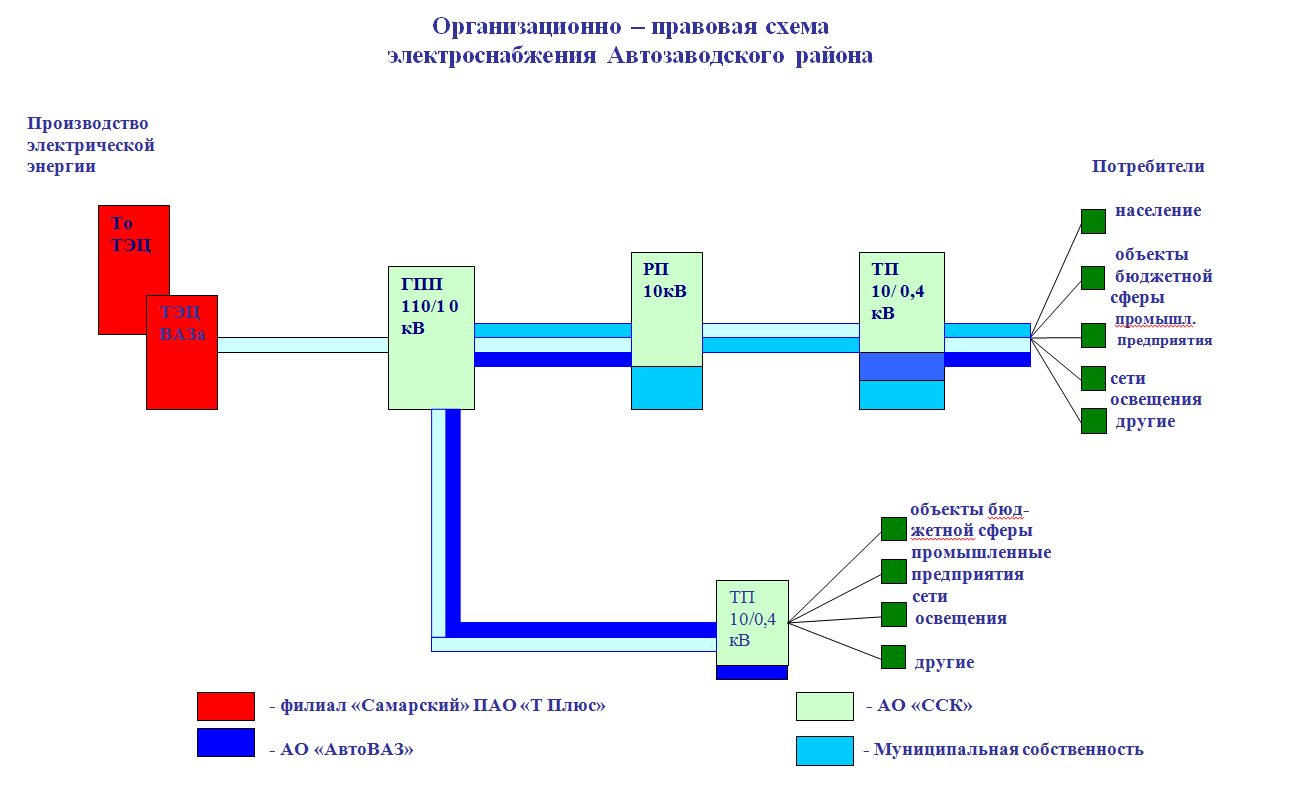 б) техническая характеристика системы электроснабжения Центрального района.Электроснабжение жилых кварталов Центрального района осуществляется от главных понизительных подстанций:ПАО «Россети Волга»:- ГПП-110/6 кВт «Западная» (с резервом от ГПП-110/6 кВт «Северная» через РП-16);- ГПП-110/6 кВт «Южная» (с резервом от ГПП-110/6 кВт «Районная котельная»);- ГПП-110/6 кВт «Северная» (с резервом от ГПП-110 /6 кВт «Западная» через РП-16);- ГПП-110/6 кВт «Районная котельная» (с резервом от ГПП-110 /6 кВт «Южная» через РП-17);- ГПП-110/6 кВт «Восточная»;- ГПП-110/6 кВт «Портовая».ЗАО «Энергетика и связь строительства»:- ПС 110/35/6 кВт «Синтезкаучук» - промзона Центрального района;- ПС 110/6 кВт «К-2Т» -микрорайон Треугольник;- ПС 35/6 кВт «Северная»;- ПС 35/6 кВт «Южная».Эксплуатацию и техническое обслуживание ГПП-110/6, ПС 110/35/6 и ПС 35/6 кВт осуществляет филиал ПАО «Россети Волга»- «Самарские распределительные сети» и ЗАО «Энергетика и связь строительства», транспортировку электрической энергии потребителям Центрального района производит АО «ОРЭС-Тольятти», АО «Самарская сетевая компания» и 
ЗАО «Энергетика и связь строительства». Таблица 19. Сводная таблица данных сетей электроснабжения 
Центрального района г. о. ТольяттиТип схемы электроснабжения жилых массивов смешанный – петлевая и двухлучевая. Схемы электроснабжения в основном отвечают требованиям надежности обеспечения электроэнергией электроприемников района в соответствии с нормами, установленными правилами устройства электроустановок, ВСН-59-88 «Инструкцией по проектированию городских электрических сетей».Схема организации электроснабжения Центрального района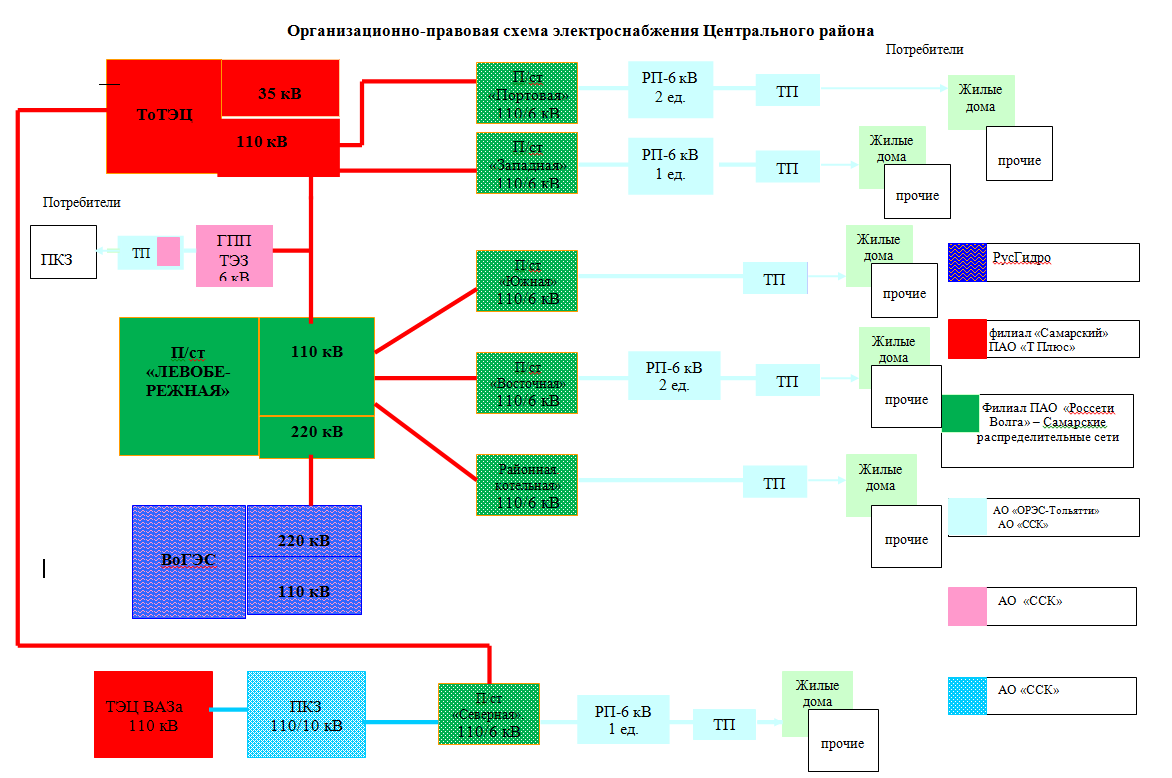 в) техническая характеристика системы электроснабжения Комсомольского района.Электроснабжение жилых кварталов Комсомольского района осуществляется от главных понизительных подстанций:- ГПП-110/10/6 кВт «МИС» эксплуатацию и техническое обслуживание осуществляет АО «ОРЭС-Тольятти». От ГПП запитана центральная часть Комсомольского района и микрорайон Жигулевское море;- ГПП-110/35/6 кВт «Комсомольская» эксплуатацию и техническое обслуживание осуществляет филиал ПАО «Россети Волга»- «Самарские распределительные сети». От ГПП запитаны микрорайон Шлюзовой иполуостровКопылово;- ГПП-110/10 кВт «АВА» эксплуатацию и техническое обслуживание ГПП-110/6 кВт осуществляет ООО "Феррони";- ГПП-110/35/10 кВт «Матюшкино» эксплуатацию и техническое обслуживание осуществляет филиал ПАО «Россети Волга»- «Самарские распределительные сети». От ГПП запитан микрорайон Поволжский и микрорайон Новоматюшкино;- ПС-35/6 кВт «Нижний шлюз» эксплуатацию и техническое обслуживание осуществляет ЗАО «Энергетика и связи строительства». 
От ПС запитан микрорайонФедоровка и п.Тракторный;- ПС - 35/6 кВт «Комсомольская-2» эксплуатацию и техническое обслуживание осуществляет ЗАО «Энергетика и связи строительства». От ПС запитана промкомзона центральной части Комсомольского района;- ГПП 35/10 кВт «Гибридный центр» эксплуатацию и техническое обслуживание осуществляет филиал ПАО «Россети Волга»- «Самарские распределительные сети». От ГПП запитан микрорайон Поволжский.Таблица 20. Сводная таблица данных сетей электроснабжения 
Комсомольского района г. о. ТольяттиТип схемы электроснабжения жилых массивов смешанный – петлевая и двухлучевая. Схемы электроснабжения в основном отвечают требованиям надежности обеспечения электроэнергией электроприемников района в соответствии с нормами, установленными правилами устройства электроустановок, ВСН-59-88 «Инструкцией по проектированию городских электрических сетей».Схема организации электроснабжения Комсомольского районаг) освещение городского округа Тольятти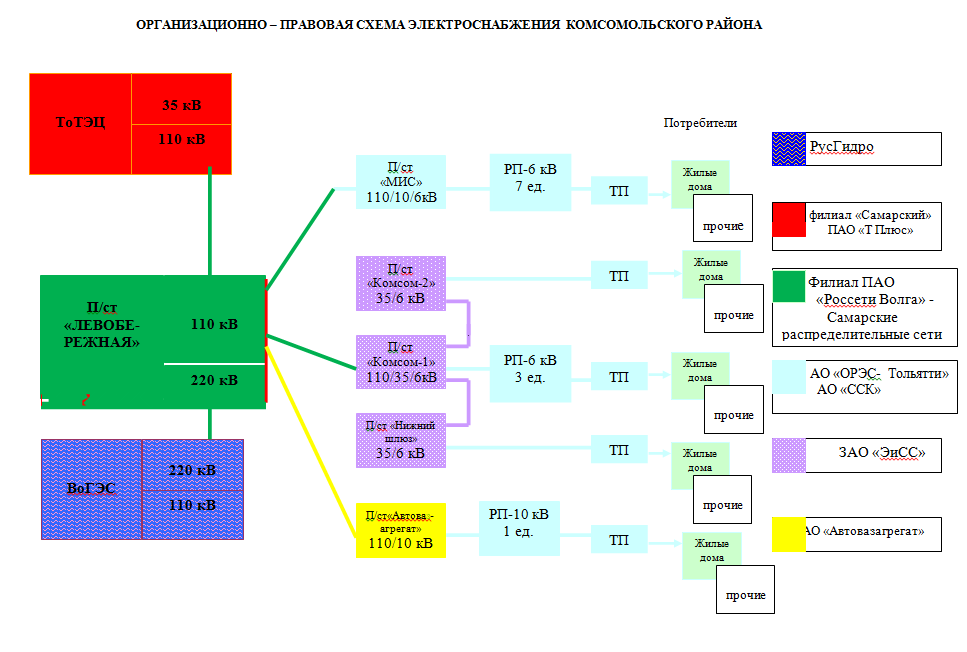 Внутриквартальное освещение городского округа Тольятти организовано при помощи светильников марок ЖКУ, ЖТУ и светодиодными общей численностью 19 812 шт.Магистральное освещение городского округа Тольятти организовано при помощи светильников марок ЖКУ и светодиодными в количестве 15 845 шт.Протяженность кабельных линий наружного освещения 0,4 кВт составляет 594,993 км.Протяженность воздушных линий наружного освещения 0,4 кВт составляет 708,064 км.Суммарное потребление электрической энергии установками наружного освещения составляет 26 630 тыс.кВт.час в год.Поставка электрической энергии для уличного (наружного) освещения осуществляется гарантирующими поставщиками: ПАО "Самараэнерго", АО "Тольяттинская энергосбытовая компания", ООО "Тольяттиэнергосбыт".5) Характеристика состояния и проблем системы газоснабжения.Существующие мощности городских газораспределительных станций и газопроводов соответствуют заявленным потребителями нагрузкам по газоснабжению и обеспечивают существующую потребность в газоснабжении.Согласно Приказу департамента ценового и тарифного регулирования Самарской области от 08.12.2023 № 650 «Об установлении розничных цен на газ природный, реализуемый населению Самарской области», розничные цены на природный газ, реализуемый населению Самарской области представлены таблицей 21.Таблица 21. Розничные цены на природный газ, реализуемый населению Самарской областиНа территории городского округа Тольятти имеются 2 негазифицированных жилых массива:- мкр. Загородный в Центральном районе городского округа Тольятти - 53 индивидуальных жилых строения;- мкр. Станция канал в Комсомольском районе городского округа Тольятти - 16 жилых домов (33 квартиры).Нуждаются в догазификации:- Комсомольский район, домовладения, оформленные под постоянное проживание, расположенные в садовых некоммерческих товариществах;- Центральный район, мкр. Северный, Тимофеевка-2 Решение данной проблемы возможно только на областном уровне.Региональным оператором по газификации самарской области является ООО «СВГК».В целях организации исполнения пунктов 8, 12 перечня поручений по реализации послания Президента Российской Федерации Федеральному Собранию Российской Федерации от 21.04.2021, утвержденного Президентом Российской Федерации Путиным В.В. 02.05.2021 № Пр-753, а также обеспечения в газифицированных населенных пунктах без привлечения средств населения подводки газа до границ негазифицированных домовладений, расположенных вблизи отвнутри поселковых газопроводов, внедрения социально ориентированной и экономически эффективной системы газификации, формирования целевого (прогнозного) топливно-энергетического баланса Самарской области образован региональный штаб газификации Самарской области под председательством первого вице-губернатора - председателя Правительства Самарской области В.В. Кудряшова (Распоряжение Правительства Самарской обл. от 15.07.2021 № 355-р). Постановлением администрации городского округа Тольятти от 21.07.2021 № 2584-п/1 создан территориальный штаб по газификации городского округа Тольятти.Основными задачами регионального и территориального штабов по газификации является организация межведомственного взаимодействия участников строительного процесса и координация взаимодействия с частными собственниками земельных участков.6) Характеристика состояния и проблем системы утилизации, обезвреживание и захоронение твердых коммунальных (бытовых) отходов. В период с 2022 г. по 2024 гг. на территории Тольятти в рамках федерального проекта «Чистая страна» национального проекта «Экология» в соответствии с постановлением Правительства Самарской области от 27.11.2013 № 668 «Об утверждении государственной программы Самарской области "Охрана окружающей среды Самарской области на 2014 - 2025 годы и на период до 2030 года» запланированы к реализации два проекта рекультивации бывших свалок бытовых и промышленных отходов:- бывшей городской свалки в районе ОАО «АвтоВАЗАгрегат» (ТКО);- бывшего отвала инертных отходов южнее ПАО «АВТОВАЗ» (Промышленные отходы).Земельные участки под данными свалками принадлежат муниципальному образованию городской округ Тольятти.В период с 2019 по 2020 гг. разрабатывалась проектно-сметная документация по рекультивации обоих объектов.На документацию получены:- положительные заключения государственной экологической экспертизы (от 25.05.2020 г.). ГЭЭ по обоим объектам продлена на 3 года до 27.03.2025 г.- заключения экспертизы о проверке достоверности определения сметной стоимости (от 14.08.2020 г.). Приказом Минприроды РФ от 31.05.2021 г. № 370 оба объекта включены в государственный реестр объектов накопленного вреда окружающей среде (ГРОНВОС).Стоимость работ по рекультивации: - вскрытой свалки инертных отходов, расположенной напротив 1-3 вставок ПАО «АВТОВАЗ» -  466,4 млн. руб.;- бывшей городской свалки промышленных и бытовых отходов Комсомольского района, южнее завода ОАО «АвтоВАЗАгрегат» - 571,1млн.руб.В 2022-2023 годы планируется выполнение технического этапа рекультивации, который включает в себя оптимизацию техногенного ландшафта, создание защитного экрана, создание плодородного слоя почвы на поверхности объекта, вывоз излишков свалочного грунта на полигон.В 2024 году планируется выполнение работ по проведению биологического этапа рекультивации, который включает в себя восстановление озеленения земельных участков путем высева семян многолетних трав и ухода за ними в течение 1 сезона.За ходом работ осуществляться независимый строительный контроль, а также непрерывное видеонаблюдение.По окончании работ по рекультивации необходима организация работ по обеспечению сохранности рекультивированых полигонов (от чернокопателей), агромелиоративные мероприятия, обеспечивающие жизнеспособность зеленых насаждений, обеспечение мер пожарной безопасности, мониторинг за воздействием полигона на подземные воды.Обоснование целевых показателей развития соответствующей системы коммунальной инфраструктурыПо системе теплоснабженияВ соответствии с действующей Схемой теплоснабжения городского округа Тольятти на период до 2038 года предлагается дваварианта перспективного развития систем теплоснабжения городского округа ТольяттиВариант №1 – предусматривает сохранение сложившихся систем теплоснабжения (Тольяттинская ТЭЦ, котельные №2 и №8 остаются самостоятельными источниками тепловой энергии в своих районах). Данным вариантом предусмотрена реализация дополнительных мероприятий по техническому перевооружению муниципальных (квартальных) тепловых сетей начиная уже с 2022 года. Существующие зоны действия Тольяттинской ТЭЦ и котельных №2 и №8 изменяются только за счет подключения перспективных нагрузокВариант №2 – для большей загрузки теплофикационных и производственных отборов турбоагрегатов Тольяттинской ТЭЦ предусматривает переключение тепловой нагрузки котельных №2 и №8 на Тольяттинскую ТЭЦ (котельная №2 выводится из эксплуатации, котельная №8 выводится в пиковый режим к Тольяттинской ТЭЦ с выводом 2-х паровых и одного водогрейного котла из эксплуатации). Соответственно существующая зона действия Тольяттинской ТЭЦ увеличивается за счет подключения перспективных нагрузок и переключения существующих зон действия котельных №2 и №8. Перевод тепловой нагрузки других котельных (№№ 3,4,5,7,14, ИЭВБ РАН) на ТЭЦ не целесообразен ввиду малых величин и значительного удаления БМК-34 (обеспечивающей теплом обособленный мкр.Поволжский). В планах предприятий данных переключений не предусмотрено.Приведенные в варианты развития систем теплоснабжения предполагают изменения структуры теплоснабжения в зоне действия Тольяттинской ТЭЦ. Необходимость данных изменений продиктована низкой загруженностью Тольяттинской ТЭЦ как источника комбинированной выработки тепловой и электрической энергии. В действующей Схеме теплоснабжения предлагается отказ от реализации варианта №2 (как экономически неэффективного) с перераспределением проектного финансирования на перекладку муниципальных квартальных тепловых сетей в зоне Тольяттинской ТЭЦ. При этом с учетом отказа от реализации варианта №2 на котельных №2, 8 предполагается ряд мероприятий по поддержанию нормативной работы оборудования. Данные мероприятия позволят безопасно и более эффективно продолжить эксплуатацию данных котельных и осуществлять надежный отпуск тепловой энергии потребителям. Существующая тенденция снижения потребления водоснабжения населением городского округа Тольятти приводит к необходимости внедрения энергосберегающих технологий, обеспечению снижения уровня потерь, а также повышению качества оказываемых услуг, в том числе при водоподготовке и очистке сточных вод.По системе газоснабженияОбоснованием целевых показателей системы газоснабжения является необходимость подключения объектов к системе газоснабжения.По системе утилизации, обезвреживания и захоронения твердых коммунальных (бытовых) отходовПолигон ТБО «Узюково» в с.Узюково Ставропольского района эксплуатировался с 1989 по 2001 годы.Полигон захоронения промышленных отходов 3-5 класса  опасности (бывший МУПП городского округа Тольятти «Экология» эксплуатировался с 2001 по 2014 г. В настоящее время полигоны находится в собственности муниципального образования городского округа Тольятти. В соответствии сГражданским кодексом Российской Федерации собственник несет бремя содержания принадлежащего ему имущества. За период 2001-2004 годов на полигоне проведены работы по его частичной рекультивации. Рекультивация полигона не проведена в полном объеме в связи с недостаточным финансированием. Незавершенность работ по рекультивации приводит к нарушению целостности и сохранности полигона, что в свою очередь оказывает негативное воздействие на окружающую среду. Ввиду необходимости значительных средств, предусматривается получение финансовых средств из областного и федерального бюджета в рамках в федерального проекта «Генеральная уборка» национального проекта «Экология» на работы по дальнейшей рекультивации.Перечень инвестиционных проектовВ настоящий момент, в городском округе Тольятти инвестиционные проекты по развитию систем коммунальной инфраструктуры реализуются в рамках утвержденных инвестиционных программ в количестве 7 шт.Таблица 22. Перечень инвестиционных программ для г.о. ТольяттиВ связи с отнесением распоряжением Правительства Российской Федерации от 28.08.2021 № 2385-р городского округа Тольятти к ценовым зонам теплоснабжения в соответствии с приказом от 23.12.2022 №269 О признании утратившим силу приказа министерства энергетики и жилищно-коммунального хозяйства Самарской области от 18.11.2020 № 224 инвестиционная программа АО «ТЕВИС» на 2018-2024 годы в сфере теплоснабжения Автозаводского района городского округа Тольятти» утратила силу.Мероприятия во исполнение схемы теплоснабжения реализуются в рамках заключенного соглашения от 11.02.2022 № 394-дг/1 между Администрацией городского округа Тольятти и ПАО «Т Плюс».В части газоснабжения, реализуется План мероприятий региональной программы газификации жилищно-коммунального хозяйства, промышленных и иных организаций Самарской области на 2022 - 2031 годы.Предложения по организации реализации инвестиционных проектовРеализация инвестиционных проектов предлагается в соответствии с графиком реализации инвестиционных программ, утвержденных соответствующим уполномоченным органом.Обоснование использования в качестве источников финансирования инвестиционных проектов тарифов, платы за подключение (технологическое присоединение) объектов капитального строительства к системам коммунальной инфраструктурыВ соответствии с действующим законодательством реализация мероприятий, направленных на обеспечение качества и надежности системы коммунальной инфраструктуры, осуществляется в рамках собственных средств организации (инвестиционная составляющая в тарифе, амортизация, прочее).Результаты оценки совокупного платежа граждан за коммунальные услуги на соответствие критериям доступностиВ соответствии с приказом министерства энергетики и жилищно-коммунального хозяйства Самарской области от 29.12.2011 № 240 «Об установлении системы критериев доступности тарифов на товары и услуги организаций коммунального комплекса» максимальная доля расходов населения на оплату услуг холодного, горячего водоснабжения (далее – ХВС, ГВС) и водоотведения не должна превышать 3,1% от прогнозируемого среднедушевого денежного дохода населения в анализируемом регионе.Согласно базовому варианту прогноза социально-экономического развития на 2023-2025 гг., утвержденному Постановлением Правительства Самарской области от 28.10.22 № 907, представленному на сайте министерства экономического развития, инвестиций и торговли Самарской области, прогнозируемый среднедушевой денежный доход населения в Самарской области в 2023 году составит 38 700 руб. в месяц.Прогноз тарифов на коммунальные услуги на период 2023-2032гг предоставлен в табличном виде, в приложении 4 к Программе.Таблица 23. Анализ расходов на коммунальные услуги.С учетом проведенного анализа коммунальные услуги считаются – доступными.Прогнозируемые расходы бюджетов всех уровней на оказание мер социальной поддержки, в том числе предоставление отдельным категориям граждан субсидий на оплату жилого помещения и коммунальных услугПо 31.12.2016 льготным категориям граждан предоставлялась ежемесячная денежная выплата на оплату жилого помещения и коммунальных услуг в соответствии с законом Самарской области от 10.07.2008 № 71-ГД «О мерах социальной поддержки по оплате жилого помещения и коммунальных услуг, предоставляемых отдельным категориям граждан, проживающих в Самарской области, и о внесении изменений в отдельные Законы Самарской области».В связи с изменением федерального законодательства, в Самарской области с 01.01.2017 осуществлен переход на компенсацию расходов на оплату жилого помещения и коммунальных услуг, которая предоставляется льготным категориям граждан в соответствии с законом Самарской области от 26.12.2016 № 143-ГД «О мерах социальной поддержки по оплате жилого помещения и коммунальных услуг, предоставляемых отдельным категориям граждан, проживающих в Самарской области» (далее – Закон № 143-ГД).Кроме того, в соответствии с Законом № 143-ГД и постановлением Правительства Самарской области от 30.06.2016 № 336, с 01.01.2017 отдельные категории граждан имеют право на получение компенсации расходов на уплату взносов на капитальный ремонт общего имущества в многоквартирных домах, расположенных на территории Самарской области.Информация о прогнозируемых расходах федерального и областного бюджетов на оказание мер социальной поддержки населению в виде компенсации расходов на оплату жилого помещения и коммунальных услуг, компенсации расходов на уплату взносов на капитальный ремонт общего имущества и субсидий на оплату жилого помещения и коммунальных услуг, представлена в приложении 5. Краткие данные прогноза объема финансирования по оказанию мер социальной поддержки для городского округа Тольятти представлены таблицей 24.Ежемесячная денежная выплата на оплату жилого помещения и коммунальных услуг предоставляется отдельным категориям граждан: инвалидам, ветеранам труда, многодетным семьям и другим категориям граждан.Право на получение субсидии имеют граждане, в семьях которых расходы на оплату жилого помещения и коммунальных услуг превышают максимально допустимую долю таких расходов в совокупном доходе семьи.Учитывая, что тарифы на коммунальные услуги устанавливаются органом регулирования в соответствии с предельным индексом, утверждаемым Федеральной службой по тарифам, на основании прогноза социально-экономического развития Российской Федерации, то единственным уполномоченным органом, определяющим рост тарифов на коммунальные услуги, является Правительство Российской Федерации.Однако, учитывая динамику снижения количества получателей субсидий, в городском округе Тольятти определяющим фактором прогноза расходов бюджетов на оказание мер социальной поддержки населения будет являться не рост тарифов на коммунальные услуги, а фактические доходы населения, прогноз которых Программой не предусмотрен.Таблица 24. Краткие сведения по мерам финансированию мер социальной поддержки населения* По состоянию на 01.01.2023 год.Перечень приложенийПриложение № 1. Существующие и перспективные значения целевых показателей реализации схемы теплоснабжения, подлежащие достижению каждой единой теплоснабжающей организацией, функционирующей на территории города Тольятти – на 1 листе, формат А3.;Приложение № 2. Принципиальные схемы водоотведения ЦСВ 1 по 8 – формат А3, на 1 листе;Приложение № 3. Прогноз тарифов на коммунальные услуги на период 2023-2032 гг – формат А4, на 3 листах;Приложение № 4. Приложения 2 и 2.1 к региональной программе газификации жилищно-коммунального хозяйства, промышленных и иных организаций Самарской области на 2022 – 2031 годы. Сводный план мероприятий по основным целевым показателям региональной программы газификации жилищно-коммунального хозяйства, промышленных и иных организаций Самарской области на 2022 – 2026 годы (I этап) и на 2027 – 2031 годы (II этап) – на 14 листах, формата А4;    Приложение № 5. Прогнозируемые расходы федерального и областного бюджетов на оказание мер социальной поддержки населению для г.о. Тольятти. Приложение № 6. Перечень мероприятий и целевых показателей систем – формата А3, на 9 листах.Лист согласованийПРИЛОЖЕНИЕРаздел паспорта ПрограммыСведения и характеристика паспорта Программы12Наименование ПрограммыПрограмма комплексного развития систем коммунальной инфраструктуры городского округа Тольяттина период с 2024 по 2033 годы.Основание для разработки ПрограммыФедеральный закон от 29.12.2004 № 190-ФЗ «Градостроительный кодекс Российской Федерации»;Постановление Правительства Российской Федерации от 14.06.2013 № 502 «Об утверждении требований к программам комплексного развития систем коммунальной инфраструктуры поселений, городских округов»;Решение Думы городского округа Тольятти от 25.05.2018 № 1756 «О генеральном плане городского округа Тольятти Самарской области»;Ответственный исполнитель ПрограммыАдминистрация городского округа ТольяттиСтруктурные подразделения:Департамент городского хозяйства администрации городского округа ТольяттиДепартамент градостроительной деятельности администрации городского округа ТольяттиДепартамент экономического развития администрации городского округа ТольяттиСоисполнители ПрограммыОрганизации коммунального комплекса, оказывающие на территории городского округа Тольятти соответствующие коммунальные услуги газо-, тепло-, электро-, водоснабжения и водоотведения, утилизации коммунальных бытовых отходов.Министерство  энергетики и жилищно-коммунального хозяйства 
Самарской области;Главное Управление социальной защиты населения Центрального округа (ГКУ СО «ГУСЗН Центрального округа»);Цели и задачи ПрограммыЦелью Программы является разработка единого комплекса мероприятий, направленных на:- обеспечение потребностей жилищного и промышленного строительства;- обеспечение качества и надежности систем коммунальной инфраструктуры;- обновление и модернизацию основных фондов коммунального комплекса;- улучшение экологической ситуации.Для достижения указанных целей необходимо решение следующих задач:- определение основных направлений развития городского округа;- определение целевых характеристик состояния инженерной инфраструктуры и объектов, используемых для утилизации, обезвреживания и захоронения твердых коммунальных (бытовых) отходов;- формирование перечня необходимых технических мероприятий.Целевые показатели1. Показатели спроса на коммунальные услуги и перспективной нагрузки:1) Увеличение потребления тепловой энергии потребителями с централизованным теплоснабжением по состоянию на 2038 год на 313,3 Гкал/ч (в среднем на 19,5 Гкал/год);2) оказание услуг водоснабжения с нагрузкой 
678 485,89 м3/сут.;3) бесперебойное водоотведение в объеме 499 329,6 м3/сут.;4) обеспечение возможности увеличения спроса потребления электрической энергии на 105,1 МВт;5) потребление природного газа в объеме 9,9 млрд м3/год;6) образование твердых коммунальных (бытовых) отходов в объеме не более 2 035,7 тыс.м3/год.2. Показатели эффективности производства и транспортировки ресурсов:1) снижение относительных нормативных потерь:- в тепловых сетях в зоне деятельности ТЭЦ ВАЗа до 5,4%; - в тепловых сетях в зоне деятельности Тольяттинской ТЭЦ до 14,9%;- в тепловых сетях в целом по городскому округу Тольятти до 12,8%;  2) энергоэффективность системы водоснабжения – 
1,21 кВт/м3.3. Показатели качества поставляемого коммунального ресурса:1) количество проб, соответствующих санитарным требованиям, от общего количества отобранных проб перед поступлением в распределительную сеть водопровода – 99,9%;2) количество проб, соответствующих санитарным требованиям, от общего количества отобранных проб в распределительной сети водопровода – 95,0%;3) обеспечение качества очистки сточных вод соответствующим нормативным показателям.4. Показатели надежности:1) сокращение тепловых сетей, срок эксплуатации которых составляет 25-30 лет и более;2) сокращение количества прекращений подачи тепловой энергии теплоносителя в результате технологических нарушений на тепловых сетях;3) сокращение количества прекращений подачи тепловой энергии теплоносителя в результате технологических нарушений на источниках тепловой энергии.5. Степень охвата потребителей приборами учета коммунальных услуг – 100%.6. Показатели воздействия на окружающую среду:1) Создание объектов утилизации отходов2.) Увеличение объемов отходов, переданных на утилизацию7. Показатели доступности для населения коммунальных услуг:1) совокупный рост платы граждан за коммунальные услуги не превышает предельный уровень, установленный Правительством Самарской области.8. Показатели эффективности потребления коммунального ресурса:1) потребление хозяйственно-питьевой воды в объеме 240 л/сут. на одного жителя;2) объем образования твердых коммунальных (бытовых) отходов – 2,35 м3 в год на одного жителя.Срок и этапы реализации Программы2024-2033 годыОбъемы требуемых капитальных вложенийОбщий объем финансирования Программы составляет 34 922,84млн.руб., в том числе: - по теплоснабжению – 28 301,5 млн.руб.; - по водоснабжению – 528,8 млн.руб.;- по водоотведению – 2 803, 865 89 млн.руб. без НДС;- по электроснабжению – 2 514,16 млн.руб.;- по газоснабжению – 4 686,32 млн.руб.- по утилизации и обезвреживанию твердых коммунальных (бытовых) отходов –1 600 млн.руб.Источники финансирования:- средства организаций коммунального комплекса –34 922,84 млн.руб.Ожидаемые результаты реализации Программы- повышение надежности работы систем коммунальной инфраструктуры;- сокращение износа сетей и объектов коммунальной инфраструктуры;- улучшение качественных показателей питьевой воды;- снижение количества потерь воды;- снижение количества потерь тепловой энергии;- снижение количества потерь электрической энергии;- повышение качества предоставляемых услуг жилищно-коммунального комплекса;- обеспечение надлежащего сбора и утилизации твердых и жидких бытовых отходов;- улучшение санитарного состояния территорий сельского поселения;- улучшение экологического состояния окружающей среды.ОрганизацияИсточник тепло-
снабженияЗона действия источников, районУстановлен-
ная тепловая мощность, Гкал/чРезервытепловой мощности, Гкал/чПротяжён-
ность тепловых сетей, кмФилиал «Самарский» ПАО «Т Плюс»ТЭЦ ВАЗаАвтозаводский33431561,3691,4Филиал «Самарский» ПАО «Т Плюс»ТоТЭЦЦентральный1428564,4691,4Филиал «Самарский» ПАО «Т Плюс»Котельная №2Комсомольский386,6235,8691,4Филиал «Самарский» ПАО «Т Плюс»Котельная №3Центральный5,163,9691,4Филиал «Самарский» ПАО «Т Плюс»Котельная №4Комсомольский2,962,4691,4Филиал «Самарский» ПАО «Т Плюс»Котельная №7Комсомольский2,42,2691,4Филиал «Самарский» ПАО «Т Плюс»Котельная №8Комсомольский139,965,4691,4Филиал «Самарский» ПАО «Т Плюс»Котельная №5Комсомольский0,090,02691,4Филиал «Самарский» ПАО «Т Плюс»Котельная №14Центральный4,930,22691,4АО «Газпром Теплоэнерго Самара»Котельная БМК-34мкр. Поволжский305,20,13ИЭВБ РАН - филиал СамНЦ РАНКотельнаямкр.
Портовый2,51,570,5АО «ТЕВИС»----638,6ЗАО «Энергетика и Связь Строительства»----3,9ООО «Спецавтоматика»----3,1№ п/пОрганизацияТариф с 01.01.2024 (с НДС)Тариф с 01.07.2024 (с НДС)Примечание№ п/пОрганизацияПримечание123451.Филиал «Самарский» ПАО 
«Т Плюс» (СЦТ Центральный и Комсомольский районы)1 800,442 025,50Приказ департамента ценового и тарифного регулирования от 15.12.2023 №7062.Филиал «Самарский» ПАО
«Т Плюс» (СЦТ Автозаводский район)1 922,802 163,14Приказ департамента ценового и тарифного регулирования от 15.12.2023 №7063ИЭВБ РАН - филиал СамНЦ РАН2 200,802 398,80Приказ департамента ценового и тарифного регулирования от 19.12.2023 №816№ 
п/пПоказателиЕдиница измеренияСовременное состояние(2014 год)Расчетный срок(2038 год)I.ТерриторияОбщая площадь земель в границах муниципального образованияГа28 433,128 433,11.Земли населенных пунктов всего, в том числе:Га27 041,9627 075,81.1.г.ТольяттиГа27 041,9627 075,81.1.2.Жилая зонаГа3 044,54 523,51.1.3.Общественно-деловая зонаГа889,21 497,61.1.4.Зона производственного использованияГа4092,75 042,91.1.5Зона инженерной и транспортной инфраструктурГа2 110,62 407,31.1.6.Зона рекреационного назначенияГа8179,08 536,51.1.7Зона сельскохозяйственного использованияГа8 329,34 637,11.1.8.Зона специального назначенияГа396,6430,92.Земли сельскохозяйственного назначенияГа986,79453.Земли промышленности, энергетики, транспорта, связи, радиовещания, телевидения, информатики, земли для обеспечения космической деятельности, земли обороны, безопасности и земли иного специального назначенияГа288,3332,94.Земли лесного фонда Га96,3479,4II.НаселениеГаОбщая численность постоянного населения Тыс.чел.712,6740,2Возрастная структура населения:Население младше трудоспособного возрастаТыс.чел./ %120,2/16,7121,9/16,5Население в трудоспособном возрастеТыс.чел./ %429,7/59,7447,3/60,4Население старше трудоспособного возрастаТыс.чел./ %169,7/23,6171,0/23,1III.Жилищный фондСредняя обеспеченность населения Sобщ. (по муниципальному образованию и по каждому населенному пункту)М2/чел.22,230Общий объем жилищного фондаМлн м215,822,2Общий объем нового жилищного строительствав том числе по типу застройки:Млн м2 0,26,5Индивидуальная жилая застройкаМлн м2/ %Н/д0,306/5%Многоквартирная 2-4-этажнаяМлн м2/ %Н/д0,273/4%Многоквартирная 1-6-этажная Млн м2/ %Н/д0,665/10%Многоквартирная 5-8 этажнаяМлн м2/ %Н/д2,257/35%Многоквартирная 9-этажная и болееНд3,011/46%Общий объем убыли жилищного фондаМлн м200,5Существующий сохраняемый жилищный фондМ215,815,3IV.Объекты социального и культурно-бытового обслуживания населенияОбщеобразовательные школыМест6678Детские дошкольные учрежденияМест36,947,5БольницыКоек5 7567 800ПоликлиникиПос./см13 50415 500Интернаты для взрослыхМест3982 500Интернаты для детейМест258450БиблиотекиМест1 820,73 000КлубыМест2 02937 000Спортивные залыТыс.кв.м96,461259,7БассейныТыс.кв.м зеркала воды4,91255,7Плоскостные сооруженияТыс.кв.м571,5761 484Учреждения молодежной политикиТыс.кв.мН/д18 550ПождепоМашин60КладбищаГа153,77178V.Транспортная инфраструктураПротяженность улично-дорожной сети, всегоКм858,21 191,2В том числе:Магистральная дорога регулируемого движенияКм22,227,4Магистральные улицы общегородского значения непрерывного движенияКм0,012,1Магистральные улицы общегородского значения регулируемого движенияКм95,0122,6Магистральные улицы районного значения транспортно-пешеходныеКм139,4184,2Магистральные улицы районного значения пешеходно-транспортныеКм18,718,7Улицы и дороги местного значения, проездыКм595,5682,6Парковые дорогиКм3,214,9Велосипедная дорожкаКм2,8115,9Пешеходная дорожкаКм0,012,8Протяженность линий городского общественного пассажирского транспорта Км239,9324,9АвтобусаКм239,9324,9ТроллейбусаКм97,7134,5Скоростной автобусный транспортКм0,030,0Количество транспортных развязок в разных уровняхед.417Количество путепроводов и тоннелейЕд.917Количество мостовЕд.44Уровень автомобилизацииЕд. на 
1 000 жителей315400Количество индивидуальных легковых автомобилейТыс.ед.226260VI.Инженерная инфраструктура и благоустройство территорииВодоснабжениеОбщее среднесуточное водопотребление всего, в том числеТыс.м3/сут.346,99436,47Хозяйственно-бытовые нуждыТыс.м3/сут.158,34146,2Производственные нуждыТыс.м3сут.188,65216,95Неучтенные расходы, потериТыс.м3/сут.н/д36,31ПоливТыс.м3/сут.н/д37,01Общее максимальное водопотребление всего,в том числеТыс.м3/сут.468,5596,26Хозяйственно-бытовые нуждыТыс.м3/сут.213,8204,68Производственные нуждыТыс.м3/сут.254,7303,73Неучтенные расходы, потериТыс.м3/сут.н/д50,84ПоливТыс.м3/сут.н/д37,01ВодоотведениеОбщее среднесуточное поступление сточных вод всего,в том числеТыс.м3/сут.346,99381,31Хозяйственно-бытовые сточные водыТыс.м3/сут.158,34146,2Производственные сточные водыТыс.м3/сут.188,65216,95Неучтенные расходы, потериТыс.м3/сут.Н/д18,16Общее максимальное суточное поступление сточных вод всего,в том числеТыс.м3/сут.468,5533,83Хозяйственно-бытовые сточные водыТыс.м3/сут.213,8204,68Производственные сточные водыТыс.м3/сут.254,7303,73Неучтенные расходы, потериТыс.м3/сут.Н/д25,42Производительность очистных сооружений канализацииТыс.м3/сут.558,8558,8Протяженность сетей канализацииКм886,8Общее среднесуточное поступление сточных вод всего,в том числеТыс.м3/сут.346,99ЭлектроснабжениеМощность источников электроэнергииМВт4 1964 196Потребность в электроэнергии всего,в том числе:МлнкВтч/год5 438,57 992,0На производственные нуждыМлнВтч/год4 147,55 997,6На коммунально-бытовые нуждыМлнкВтч/год1 068,91 665,0Прочие потребителиМлнкВтч/год222,1329,4Удельное коммунально-бытовое электропотребление на человекакВтч/год1 5002 000/2 400Максимальная электрическая нагрузка всегоМВт1 010,01 613,0ТеплоснабжениеПроизводительность централизованных источников теплоснабжения всего,в том числеГкал/час6 687,946 621,54ТЭЦГкал/час6 076,06 576,0Районные котельныеГкал/час611,9445,54Максимальная тепловая нагрузка всего, в том числе:Гкал/час5 261,96 817,7Промышленными предприятиями и прочими потребителямиГкал/час2 683,73 086,3Жилищно-коммунального сектора, в том числе:Гкал/час2 578,23 731,4Многоквартирной и общественно-деловой застройкиГкал/час2578,23 519,0ИЖСГкал/часн/д212,4ГазоснабжениеПотребление газа всего,в том числе:Млн м3/год4,445,7НаселениемМлн м3/год0,060,07Промышленными предприятиямиМлн м3/год1,181,63Прочими потребителямиМлн м3/год3,24,0Инженерная подготовка территорииДождевая (ливневая) канализация:Км525600Сети водоотведения дождевых сточных водШтЛивневые насосные станцииШт920Очистные сооружения дождевой канализации (кроме ОКОС), всегоВ том числе:69ОСДКШт14ЛОСШт14Пруды-отстойники (в т.ч. копани)шт44Берегоукрепительные сооружения:Км6,410,2Капитальные набережные (откосные, отвесные)Км3,43,4Причальные сооруженияКмОк.15Ок.15Гидротехнические сооружения (берегоукрепления)ГаНд12Берегоукрепительные сооружения:Км6,410,2Обустройство рекреационных зонКмНд12Подсыпка, организация рельефаГаНд8Наименование показателяЕд. изм.Прогнозируемый спрос на коммунальные услуги Прогнозируемый спрос на коммунальные услуги Прогнозируемый спрос на коммунальные услуги Прогнозируемый спрос на коммунальные услуги Прогнозируемый спрос на коммунальные услуги Наименование показателяЕд. изм.всего по городув том числе по районам:в том числе по районам:в том числе по районам:в том числе по районам:Наименование показателяЕд. изм.всего по городуАвтозаводскийЦентральныйЦентральныйКомсо-мольскийТеплоснабжениеГкал/год42 79817 76017 13817 1387 900Водоснабжением3/сут.678 485,89342 460,19176 331,90176 331,90159 693,80Водоотведением3/сут.499 329,60310 367,19102 326,14102 326,1486 636,27Электроэнергия*тыс.кВт.ч.4 135 530,96Газоснабжение**млрд м3/год9,9ТБО (ТКО) ***тыс. м3/год3 064,91 930,891 930,891 134,011 134,01№ п/пТеплоисточникСуществующее положениеПерспектива№ п/пТеплоисточникСуммарные выбросы загрязняющих веществСуммарные выбросы загрязняющих веществ№ п/пТеплоисточникт/годт/год1ТоТЭЦ4078,94527,62ТЭЦ ВАЗа10235,710235,73Котельная № 2154,5174,64Котельная № 34,45,45Котельная № 41,51,26Котельная № 50,10,17Котельная № 71,01,28Котельная № 864,982,49Котельная № 147,510,310Котельная БМК-3444,150,711Котельная ИЭВБ РАН - филиал СамНЦ РАН1,71,7ИТОГО (общее сравнение)ИТОГО (общее сравнение)14594,615134,3№
п/пНаименование показателяПлан на 
2024-2032 гг. (млн.руб.)Источник финансирования(млн.руб.)Фактические расходы1.Теплоснабжение28 301,5Средства организаций – 
28 301,5 02.Водоснабжение528,8Средства организаций – 
528,803.Водоотведение2 107,73Средства организаций – 
2 107,7304.Электроснабжение2 514,16Средства организации – 2 514,1605.Газоснабжение4 686,32Средства организаций – 4 686,3206.Утилизация ТБО (ТКО)1 600Средства организаций – 1 6000Всего по Программе:34 922,84Средства организаций –
34 922,840Год постройкиТип застройкиУдельное теплопотребление, Гкал/м2Удельное теплопотребление, Гкал/м2Удельное теплопотребление, Гкал/м2Удельная тепловая нагрузка, ккал/(ч∙м2 )Удельная тепловая нагрузка, ккал/(ч∙м2 )Удельная тепловая нагрузка, ккал/(ч∙м2 )Удельная тепловая нагрузка, ккал/(ч∙м2 )Год постройкиТип застройкиОтоплениеВентиляцияГВСОтоплениеВентиляцияВентиляцияГВС2023-2027Жилая многоэтажная0,05500,05228,907,17,12023-2027Жилая средней малоэтажная0,07500,05236,707,17,12023-2027Жилая индивидуальная0,09900,05246,007,17,12023-2027Общественно-деловая и промышленная0,0380,0560,03434,241,74,34,32028-2038Жилая многоэтажная0,04600,04925,306,76,72028-2038Жилая средней малоэтажная0,06300,04931,806,76,72028-2038Жилая индивидуальная0,08200,04939,506,76,72028-2038Общественно-деловая и промышленная0,0330,0450,03233,233,74,04,0НаименованиеЕд. изм.2028 годАвтозаводский районАвтозаводский районАвтозаводский районРасчетный расход на бытовые нужды населениям3/сут.190086,40Расчетный расход на производственные нужды м3/сут.143896,15На полив м3/сут33944,00Итого:м3/сут.367926,55Неучтенные расходы, 10%м3/сут.19008,64Всего: м3/сут386935,19Центральный районЦентральный районЦентральный районРасчетный расход на бытовые нужды населениям3/сут.64380,40Расчетный расход на производственные нужды м3/сут.125 583,00На поливм3/сут.11496,50Итого:м3/сут.201460,20Неучтенные расходы, 10%м3/сут.6438,04Всего: м3/сут207898,30Комсомольский районКомсомольский районКомсомольский районРасчетный расход на бытовые нужды населениям3/сут.50621,20Расчетный расход на производственные нужды м3/сут.130 804,00На поливм3/сут.9039,50Итого:м3/сут.190464,80Неучтенные расходы, 10%м3/сут.5062,12Всего: м3/сут195526,90Всего по городскому округу Тольятти:м3/сут790360,38НаименованиеЕд. изм.20252028Автозаводской районАвтозаводской районАвтозаводской районАвтозаводской районРасчетные расход на бытовые нужды населения, в том числе:м3/сут.155225,2213412,4площадки нового строительствам3/сут.36822,695009,9Производственныесточные водым3/сут.46847,446847,4Итого:м3/сут.202072,6260259,8Неучтенные расходы, 10%м3/сут.20207,226025,9Всего: ЦСВ №1м3/сут222279,8286285,8Комсомольский районКомсомольский районКомсомольский районКомсомольский районРасчетные расход на бытовые нужды населения, в том числе:м3/сут.23216,525145,4площадки нового строительствам3/сут.6023,57952,4Производственныесточные водым3/сут.37962,237962,2Итого:м3/сут.61178,763107,6Неучтенные расходы, 10%м3/сут.6117,86310,7Всего: ЦСВ №2 ТЗ №2.1м3/сут67296,669418,3Центральный районЦентральный районЦентральный районЦентральный районРасчетные расход на бытовые нужды населения, в том числе:м3/сут.44941,860124,5площадки нового строительствам3/сут.18176,133358,8Производственныесточные водым3/сут.44302,244302,2Итого:м3/сут.89244,0104426,7Неучтенные расходы, 10%м3/сут.8924,410442,6Всего: ЦСВ №2 ТЗ №2.2м3/сут98168,4114869,4№ п/пИсточник финансирования, наименование объектаКодобъектаСрок реализацииОжидаемый результатСредства специальной надбавки к тарифу на транспортировку газа по сетям ООО «Средневолжская газовая компания».-2022 – 2031 годы379. Техническое перевооружение сети газоснабжения г. о. Тольятти. Газопроводы среднего и низкого давления для газификации площадки под застройку жильем многодетных семей в мкр. Жигулевское Море (р-н ул. Казачьей) в г. о. Тольятти (к. кв. 63:09:0204067), с закольцовкой газопровода низкого давления по ул. Коваленко2024 – 2025 годыПроектирование и строительство сети газоснабжения 2,0 км, обеспечение технической возможности газификации 30 домовладений381. Техническое перевооружение сети газоснабжения г. о. Тольятти. Газопровод от ответвления на ГРП-98 до существующего газопровода среднего давления в районе ПГБ№515 в мкр. Федоровка2024 годПроектирование и строительство сети газоснабжения 1,7 км и установка шкафного газорегуляторного пункта, обеспечение технической возможности газификации 38 домовладений711. Строительство сети газораспределения в г.о. Тольятти. Газопроводы для газификации СНТ «Дачное»2024 годПроектирование и строительство сети газораспределения 6 км и установка шкафного газорегуляторного пункта и обеспечение технической возможности газификации 200 домовладений564. Строительство сети газораспределения г. о. Тольятти. Газопроводы для газификации мкр. Загородный2025 – 2026 годыПроектирование и строительство 3 км межпоселкового газопровода и 1 км внутрипоселкового газопровода, установка шкафного газорегуляторного пункта, обеспечение технической возможности газификации 34 домовладенияПрограмма развития газоснабжения и газификации Самарской области ООО «Газпром газораспределение Самара» на 2021 – 2025 годы-2021 – 2025 годы12. Газопровод межпоселковый от выходного газопровода УЗРГ в направлении п. Поволжский до выходного газопровода от БСН-9 КС «Тольятти» для переподключения существующих потребителей населенных пунктов муниципального района Ставропольский Самарской области2022 – 2024 годыПроектирование и строительство 4,9 км межпоселкового газопроводаN п/пНаименование муниципального образованияРасчетная единица, в отношении которой устанавливается нормативНормативы накопления твердых коммунальных отходов, м3/годНормативы накопления твердых коммунальных отходов, м3/годN п/пНаименование муниципального образованияРасчетная единица, в отношении которой устанавливается нормативв многоквартирных домахв индивидуальных жилых домахВ городских округахВ городских округахВ городских округахВ городских округахВ городских округах1.Тольятти1 человек2,352,81N п/пНаименование категории объектовРасчетная единица, в отношении которой устанавливается нормативНормативы накопления твердых коммунальных отходов, м3/год1Административные здания, учреждения, конторы:Административные здания, учреждения, конторы:Административные здания, учреждения, конторы:1.1административные, офисные учреждения, конторы1 сотрудник1,161.2отделения связи, в том числе почтовой1 сотрудник1,602Объекты торговли:Объекты торговли:Объекты торговли:2.1магазин продовольственный1 м2 торговой площади1,162.2магазин промтоварный1 м2 торговой площади0,802.3магазин универсальный (в т.ч. супермаркет, гипермаркет)1 м2 торговой площади1,072.4аптека1 м2 торговой площади0,402.5павильон, палатка, киоск, лоток1 м2 торговой площади2,162.6торговля с машин, ярмарки1 торговое место3,062.7*рынки продовольственные и промтоварные1 м2 торговой площади1,012.8оптовые базы, склады продовольственных и промышленных товаров1 м2 общей площади0,18№ПоказателиЕдиница измеренияI очередь (2022 г.)I очередь (2032 г.)Расчетный срок (2037 г.)В том числе2022-2037 гг1Проектная численность населения г.о.человек718,4731,0740,2-2Средняя жилищная обеспеченностькв.м. на чел.232730-3Требуемый жилищный фондМлн. кв.м. общ.площади16,519,722,2-4Существующий жил. Фонд на начало периодам215,816,519,7-5Убыль жил.фонда. млн. м20,050,10,56Существующий сохраняемыймлн. м215,815,715,3-7Объем нового жилищного строительства-всего:млн. м2общ.пл./%0,73,22,66,58Среднегодовой объем нового строительствамлн.м2общ.пл. в год0,120,320,59Плотность застройки:м2/га9Многоэтажная (7-9) и (10-35)м2/га5300 и 100005300 и 100005300 и 100009Среднеэтажная (4-6)м2/га4500450045009Малоэтажная (2-3)м2/га2500250025009Индивидуальнаям2/га100010001000Смешанная (1-6)33003300330010Территория для размещения нового строительства (без территорий общего пользования)га1022 14631022 14631022 146310На реконструкциига57%57%57%10На свободных территорияхга43%43%43%Тип застройки%Млн. м квТерритория, гаРайонИЖС30,199199АвтозаводскийИЖС10,04242КомсомольскийИЖС10,06565ЦентральныйМалоэтажная (2-4)40,273109АвтозаводскийСмешанная (1-6)100,665202Центральный (реконструкция)Среднеэтажная (5-8)241,571349АвтозаводскийСреднеэтажная (5-8)10,08419КомсомольскийСреднеэтажная (5-8)90,602134ЦентральныйМногоэтажная (≥9)332,124279АвтозаводскийМногоэтажная (≥9)140,887117ЦентральныйИтого100%6,51515№ п/пОрганизацияТариф, руб./м3(с НДС)Примечание1.ООО «АВК» (для абонентов с годовым потреблением менее 22 млн.м3)8,08Приказ департамента ценового и тарифного регулирования  Самарской области от 13.12.2023 № 6761.1ООО «АВК» техническая вода3,43 (без НДС)Приказ департамента ценового и тарифного регулирования  Самарской области от 13.12.2023№ 6762.АО «ТЕВИС»29,11Приказ департамента ценового и тарифного регулирования  Самарской области от 13.12.2023 № 6773.ООО «ВоКС»28,07Приказ департамента ценового и тарифного регулирования  Самарской области от 23.11.2022 № 7964.ООО «ЖЭРП Поволжское»30,68Приказ департамента ценового и тарифного регулирования  Самарской области от 24.11.2021 № 445№ п/пОрганизацияТариф(с НДС)Примечание1.ООО «АВК»1,316 тыс.руб./куб. м в сут.Приказ департамента ценового и тарифного регулирования  Самарской области 
от 25.10.2023 г. № 3392.АО «ТЕВИС»2,779 тыс.руб./ куб. м в сут.Приказ департамента ценового и тарифного регулирования  Самарской области 
от 08.11.2023 г. № 3833.ООО «ВоКС»1,103тыс.руб./ куб. м в сут.Приказ департамента ценового и тарифного регулирования  Самарской области 
от 08.11.2023 г. № 388Собственники (арендаторы) очистных сооруженийКатегория сточных водОбъем, тыс.м3/год1. АО «ТОАЗ»Недостаточно очищенные27 716,06(в том числе:от БОС АО «ТОАЗ» - 19 707,38;от БОС ООО «Тольяттикаучук» - 274,06;от ОС ПАО «КуйбышевАзот» - 7734,2)2. ООО «Тольяттикаучук»Нормативно очищенные19 458,283. ООО «АВК»Недостаточно очищенные54 849,18ИТОГО:102 023,52Собственники очистных сооруженийКатегория сточных водОбъем, тыс.м3/год1. ООО «АВК»Недостаточно очищенные4 867,651. ООО «АВК»неочищенные6 967,222. АО «ПО КХ г.о.Тольятти»Недостаточно очищенные291,49ИТОГО:12 126,36№ п/пОрганизацияТариф, руб./м3(с НДС)Примечание12341.ООО «АВК» (хозяйственно-бытовые сточные воды для населения)11,05Приказ департамента ценового и тарифного регулирования  Самарской области 
от  13.12.2023 г. № 6762.АО «ТЕВИС»22,12Приказ департамента ценового и тарифного регулирования  Самарской области 
от 13.12.2023г. № 6773.ООО «ВоКС»43,31Приказ департамента ценового и тарифного регулирования Самарской области 
от 23.11.2022 № 796 (ред от 15.12.2023)5.ПАО «Тольяттиазот»11,8Приказ департамента ценового и тарифного регулирования  Самарской области от 13.12.2023 г. № 6866.ООО «Тольяттикаучук»  (для абонентов с годовым потреблением от 10 000 тыс. м3)11,48Приказ департамента ценового и тарифного регулирования  Самарской области от  19.12.2023 г. № 8007АО «ПО КХ г.о.Тольятти»15,96Приказ департамента ценового и тарифного регулирования Самарской области 
от 19.12.2019г. № 822 (ред. 19.12.2023)№ п/пОрганизацияТарифная ставка,(с НДС)Примечание1.ООО «АВК»1,435 тыс.руб./ м3/сутПриказ департамента ценового и тарифного регулирования  Самарской области 
от 25.10.2023г. № 3392.АО «ТЕВИС»2,851 тыс.руб./ м3/сут.Приказ департамента ценового и тарифного регулирования  Самарской области 
от 08.11.2023г. № 3833.ООО «ВоКС»1, 004 тыс.руб./ м3/сут.Приказ департамента ценового и тарифного регулирования  Самарской области 
от 08.11.2023г. № 388ОрганизацияТарифы для потребителей, 
с электроплитамиТарифы для потребителей, 
с электроплитамиТарифы для потребителей, 
с электроплитамиТарифы для потребителей, с газовыми плитамиТарифы для потребителей, с газовыми плитамиТарифы для потребителей, с газовыми плитамиОснованиеОрганизацияодноставочный,руб./кВт/часдвухставочный, дневная зона,руб./кВт/час двухставочный, ночная зона,руб./кВт/час одноставочный,руб./ кВт/час двухставочный, дневная зона,руб./кВт/час двухставочный, ночная зона,руб./кВт/час ОснованиеПАО «Самараэнерго», АО «ТЭК»ООО «Тольяттиэнергосбыт»3,533,931,965,045,612,80Приказ департамента ценового итарифного регулирования Самарской области от 28.11.2022 г. N 843№Наименование показателейЕд. изм.Количество12341Распределительные пунктышт.412Трансформаторные подстанциишт.9813110,35/10,6 кВшт.15410/0,4 кВшт.46956/0,4 кВшт.4976Протяженность КЛ:км2095,2626.1110 кВкм49,86.210 кВкм987,7336.36 кВкм48,86.40,4 кВкм1008,9297Протяженность ВЛ:км369,9957.1110 кВкм131,57.210 кВкм4,57.36 кВкм144,57.40,4 кВкм89,495№Наименование показателейЕд. изм.Количество12341Распределительные пунктышт.162Трансформаторные подстанциишт.5653110,35/10,6 кВшт.13410/0,4 кВшт.1056/0,4 кВшт.5426Протяженность КЛ:км1164,0076.1110 кВкм06.210 кВкм3,6316.36 кВкм675,7416.40,4 кВкм484,6357Протяженность ВЛ:км649,4427.1110 кВкм187,697.210 кВкм0,8137.36 кВкм94,0087.40,4 кВкм366,931№Наименование показателейЕд. изм.Количество12341Распределительные пунктышт.142Трансформаторные подстанциишт.3073110,35/10,6 кВшт.7410/0,4 кВшт.6356/0,4 кВшт.2376Протяженность КЛ:км770,6976.1110 кВкм06.210 кВкм124,5376.36 кВкм257,4566.40,4 кВкм388,7047Протяженность ВЛ:км355,2237.1110 кВкм42,67.210 кВкм31,0847.36 кВкм87,7967.40,4 кВкм193,743№п/пНаименование показателяЦена, руб./1 000 м3,(с НДС)Цена, руб./1 000 м3,(с НДС)№п/пНаименование показателяС 08.12.2023С 01.07.20241.Приготовление пищи и нагрев воды с использованием газовой плиты (в отсутствие других направлений использования газа)8 9209 9102.Нагрев воды с использованием газового водонагревателя при отсутствии централизованного горячего водоснабжения (в отсутствие других направлений использования газа)8 9209 9103.Приготовление пищи и нагрев воды с использованием газовой плиты и нагрев воды с использованием газового водонагревателя при отсутствии централизованного горячего водоснабжения (в отсутствие других направлений использования газа) 7 3308 1404.Природный газ, используемый на отопление с одновременным использованием газа на другие цели6 4207 1305.Природный газ, используемый на отопление и (или) выработку электрической энергии с использованием котельных всех типов и иного оборудования, находящихся в общедолевой собственности собственников помещений в многоквартирных домах6 4207 130№ п/пНаименование организацииДата и номер нормативного правового актаОбъем финансирования тыс.руб.
(без НДС)1.Водоснабжение (реализация инвестиционных проектов осуществляется с целью реализации схемы водоснабжения и водоотведения городского округа Тольятти)Водоснабжение (реализация инвестиционных проектов осуществляется с целью реализации схемы водоснабжения и водоотведения городского округа Тольятти)Водоснабжение (реализация инвестиционных проектов осуществляется с целью реализации схемы водоснабжения и водоотведения городского округа Тольятти)1.1АО «ТЕВИС»Приказ министерства энергетики и жилищно-коммунальногохозяйства Самарской области от 26.10.2023 №218 «Об утвержденииинвестиционной программы АО «ТЕВИС» на 2024 – 2028 годы поводоснабжению и водоотведению Автозаводского района городско округа Тольятти»226 342,151.2ООО «АВТОГРАД-ВОДОКАНАЛ»Приказ министерства энергетики и жилищно-коммунальногохозяйства Самарской области от 27.10.2023 №231 «Об утвержденииинвестиционной программы ООО «АВТОГРАД-ВОДОКАНАЛ» в сфере водоснабжения и водоотведения на 2024 – 2028 годы»236 853,501.3ООО «Волжские коммунальные системы»Приказ министерства энергетики и жилищно-коммунальногохозяйства Самарской области от 28.10.2022 №209 «Об утверждениикорректировки инвестиционной программы ООО «Волжские коммунальныесистемы» по водоснабжению Центрального и Комсомольского районов г.о.Тольятти на 2023 – 2027 годы»82 777,562.Водоотведение (реализация инвестиционных проектов осуществляется с целью реализации схемы водоснабжения и водоотведения городского округа Тольятти)Водоотведение (реализация инвестиционных проектов осуществляется с целью реализации схемы водоснабжения и водоотведения городского округа Тольятти)Водоотведение (реализация инвестиционных проектов осуществляется с целью реализации схемы водоснабжения и водоотведения городского округа Тольятти)2.1АО «ТЕВИС»Приказ министерства энергетики и жилищно-коммунальногохозяйства Самарской области от 26.10.2023 №218 «Об утвержденииинвестиционной программы АО «ТЕВИС» на 2024 – 2028 годы поводоснабжению и водоотведению Автозаводского района городско округа Тольятти»285 630,982.2ООО «АВТОГРАД-ВОДОКАНАЛ»Приказ министерства энергетики и жилищно-коммунальногохозяйства Самарской области от 27.10.2023 №231 «Об утвержденииинвестиционной программы ООО «АВТОГРАД-ВОДОКАНАЛ» в сфере водоснабжения и водоотведения на 2024 – 2028 годы»2 035 334,982.3ООО «Волжские коммунальные системы»Приказ министерства энергетики и жилищно-коммунального хозяйства Самарской области от 20.11.2023 №252 «Об утверждении корректировки инвестиционной программы ООО «Волжские коммунальные системы» по водоотведению Центрального и Комсомольского районов г.о.Тольятти на 2023 – 2027 годы»354 842, 932.4АО «ПО КХ г.о. Тольятти»Приказ министерства энергетики и жилищно-коммунального хозяйства Самарской области от 27.10.2022 № 182 «Об утверждении инвестиционной программы АО «ПО КХ г.о. Тольятти» по водоотведению Центрального и Комсомольского районов г.о. Тольятти на 2023-2025 годы»128 0573.Теплоснабжение (реализация инвестиционных проектов осуществляется с целью реализации Схемы теплоснабжения городского округа Тольятти)Теплоснабжение (реализация инвестиционных проектов осуществляется с целью реализации Схемы теплоснабжения городского округа Тольятти)Теплоснабжение (реализация инвестиционных проектов осуществляется с целью реализации Схемы теплоснабжения городского округа Тольятти)3.1ЗАО «Энергетика и связь строительства»Приказ министерства энергетики и жилищно-коммунального хозяйства Самарской области от 19.11.2020 № 226 «Об утверждении корректировки инвестиционной программы ЗАО «Энергетика и связь строительства» г.о.Тольятти Самарской области в сфере теплоснабжения на 2020-2024 годы»18 461,424Утилизация, обезвреживание и захоронение ТБО (ТКО)Утилизация, обезвреживание и захоронение ТБО (ТКО)Утилизация, обезвреживание и захоронение ТБО (ТКО)4.1ООО «ЭкоРесурсПоволжье»--№ п/пВид услугиНорматив потребления (м3/1 чел./мес.)Утвержденный тариф с 01.12.2022 (руб./м3)Плата за КУ 
с 1 чел. с 01.12.2022 (руб./мес.)Доля расходов населения на оплату услуг ГВС,ХВС и водоотведение с 01.12.20221.Автозаводский район, поставщики: "Самарский" ПАО "Т Плюс" ОАО "ТЕВИС"Автозаводский район, поставщики: "Самарский" ПАО "Т Плюс" ОАО "ТЕВИС"Автозаводский район, поставщики: "Самарский" ПАО "Т Плюс" ОАО "ТЕВИС"Автозаводский район, поставщики: "Самарский" ПАО "Т Плюс" ОАО "ТЕВИС"Автозаводский район, поставщики: "Самарский" ПАО "Т Плюс" ОАО "ТЕВИС"1.ГВС3,19173,28552,762,35%1.ХВС5,6029,11163,022,35%1.Водоотведение8,7922,12194,442,35%1.ИтогоИтогоИтого910,222,35%2.Центральный, Комсомольский районы, поставщики: "Самарский" ПАО "Т Плюс", ООО "ВоКС"Центральный, Комсомольский районы, поставщики: "Самарский" ПАО "Т Плюс", ООО "ВоКС"Центральный, Комсомольский районы, поставщики: "Самарский" ПАО "Т Плюс", ООО "ВоКС"Центральный, Комсомольский районы, поставщики: "Самарский" ПАО "Т Плюс", ООО "ВоКС"Центральный, Комсомольский районы, поставщики: "Самарский" ПАО "Т Плюс", ООО "ВоКС"2.ГВС3,19136,1434,162,51%2.ХВС5,6028,07157,202,51%2.Водоотведение8,7943,31380,702,51%2.ИтогоИтогоИтого972,062,51%3Центральный район, поставщики: ФГБУН Институт экологии волжского бассейна РАН, ООО "ВоКС"Центральный район, поставщики: ФГБУН Институт экологии волжского бассейна РАН, ООО "ВоКС"Центральный район, поставщики: ФГБУН Институт экологии волжского бассейна РАН, ООО "ВоКС"Центральный район, поставщики: ФГБУН Институт экологии волжского бассейна РАН, ООО "ВоКС"Центральный район, поставщики: ФГБУН Институт экологии волжского бассейна РАН, ООО "ВоКС"3ГВС3,19160,12510,782,71%3ХВС5,6028,07157,192,71%3Водоотведение8,7943,31380,702,71%3ИтогоИтогоИтого1048,672,71%4Комсомольский район, поставщики: "Самарский" ПАО "Т Плюс", ООО "ЖЭРП Поволжское"Комсомольский район, поставщики: "Самарский" ПАО "Т Плюс", ООО "ЖЭРП Поволжское"Комсомольский район, поставщики: "Самарский" ПАО "Т Плюс", ООО "ЖЭРП Поволжское"Комсомольский район, поставщики: "Самарский" ПАО "Т Плюс", ООО "ЖЭРП Поволжское"Комсомольский район, поставщики: "Самарский" ПАО "Т Плюс", ООО "ЖЭРП Поволжское"4ГВС3,19136,10434,162,49%4ХВС5,6030,68171,812,49%4Водоотведение8,7940,60356,872,49%4ИтогоИтогоИтого962,842,49%№Мероприятие по оказанию мер социальной поддержки населениюИсточники финансированияОбъем финансирования в год*1Компенсация расходов на оплату жилого помещения и коммунальных услугФедеральный и областной бюджет893,1752Компенсации расходов на уплату взносов на капитальный ремонт общего имущества в многоквартирных домах, расположенных на территории Самарской области Федеральный и областной бюджет69,0433Субсидии на оплату жилищно-коммунальных услугОбластной бюджет230,22